VIIMSI VALLAVOLIKOGU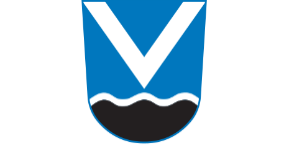 MÄÄRUSViimsi	20. september 2022 nr Viimsi valla jäätmehoolduseeskirja kehtestamineMäärus kehtestatakse kohaliku omavalitsuse korralduse seaduse § 6 lg 1 ja § 22 lg 1 p-de 365 ja 366, jäätmeseaduse § 71 lg 1 ja 2 ning pakendiseaduse § 15 lg 1 alusel.
ÜLDSÄTTEDMääruse reguleerimisalaJäätmehoolduseeskiri (edaspidi eeskiri) kehtestatakse eesmärgiga säilitada Viimsi vallas (edaspidi vald) puhas ja tervislik elukeskkond, vähendada jäätmete koguseid ning soodustada jäätmete taaskasutamist.Eeskiri määrab kindlaks jäätmehoolduse üldnõuded, korraldatud jäätmeveo korra, ehitus-, remondi- ja lammutustöödel tekkivate jäätmete (edaspidi ehitusjäätmed), ohtlike jäätmete, jäätmejaamas kogutavate jäätmete ning tervishoiu-, hoolekande- ja veterinaarteenuse osutamisel tekkivate jäätmete (edaspidi tervishoiujäätmed) käitlemise korra valla haldusterritooriumil ja on kohustuslik kõikidele juriidilistele ning füüsilistele isikutele.Eeskirja kohaldatakse kooskõlas Viimsi valla heakorra eeskirjaga (edaspidi heakorra eeskiri) ja teiste valla õigusaktidega.Jäätmehoolduse korraldamineViimsi Vallavalitsus (edaspidi vallavalitsus) korraldab vallas jäätmehooldust ja teostab järelevalvet jäätmehoolduseeskirja nõuete täitmise ja jäätmekäitluse üle vastavalt oma pädevusele järgmiselt:nõustab valla elanikke jäätmealastes küsimustes;kontrollib jäätmete käitlemist, sealhulgas liigiti kogumist Viimsi vallas;korraldab valla haljasaladel ja kalmistutel tekkivate aia- ja haljastusjäätmete kogumist ning võimalusel ka kompostimist valla territooriumil;teostab kontrolli valla territooriumi prahistamise ja prahistatud alade korrastamise üle;kontrollib jäätmekäitluslepingute olemasolu, korraldatud jäätmeveoga liitumist ja jäätmekäitlustoiminguid, menetleb korraldatud jäätmeveoga liitumisest erandkorras vabastamise taotlusi;teostab järelevalvet korraldatud jäätmeveoga mitteliitunuks loetud jäätmevaldajate üle;kontrollib jäätmekäitlustoiminguid turul, kioskites, müügipaviljonides ja tänavakaubanduses;määrab valla haldusterritooriumil pakendite ja pakendijäätmete vastuvõtupunktide asukohad ja konteinerite paigaldamise tingimused ning kontrollib nende tingimuste täitmist. Korraldab vastava info väljapaneku oma veebilehel;  korraldab avalikku ruumi vajalikul hulgal mahutite paigaldamise ja nende regulaarse tühjendamise.korraldab riigihanke korraldatud jäätmeveo rakendamiseks ja sõlmib hankelepingu;korraldab üldkasutatavasse parki, haljasalale, kalmistule ja randa vajalikul hulgal mahutite paigutamise ning tagab nende regulaarse tühjendamise.MõistedEeskirjas on kasutatud mõisteid alljärgnevas tähenduses:Suurjäätmed – jäätmed, mida kaalu või mahu tõttu ei ole võimalik paigutada mahutisse, nagu mööbliesemed, vaibad, madratsid, kardinapuud jms. Suurjäätmetena ei käsitata ehitusjäätmeid ning suuremõõtmelisi probleemtooteid, nagu autoromud või nende osad (sealhulgas vanarehvid), ning elektri- ja elektroonikaseadmeid või nende jäätmeid (sealhulgas pesumasinad, telerid, külmkapid, elektripliidid) ja muid tootjavastutusega hõlmatud jäätmeid;biolagunevad jäätmed – aia- ja haljastujäätmed (nt rohi, lehed, oksad) ning biolagundatavad köögi- ja sööklajäätmed (kodumajapidamises, jaemüügikohas ja toitlustusasutuses tekkinud);prügi (segaolmejäätmed) – liigiti kogumisest üle jäänud olmejäätmed või nende sortimisjääk;jäätmevedaja – teenuste kontsessiooni või teenuste riigihanke korras valitud isik, kes osutab jäätmevaldajatele korraldatud jäätmeveo teenust kindlaksmääratud jäätmeliikide osas ja jäätmeveopiirkonnas;jäätmevaldaja – jäätmetekitaja või muu isik või riigi või kohaliku omavalitsuse asutus, kelle valduses on jäätmed. Jäätmevaldaja korraldatud jäätmeveo tähenduses on ka korteriühistu, selle puudumisel aga selle kinnisasja omanik, millel asub suvila, elu- või äriruum;jäätmekäitleja – juriidiline või füüsiline isik, kes kogub, veab, taaskasutab või kõrvaldab jäätmeid majandus- või kutsetegevusena ja kellel on selleks tegevuseks vastav keskkonnakaitseluba;jäätmejaam – spetsiaalselt rajatud, tehniliselt varustatud jäätmekäitluskoht, kuhu on paigutatud taaskasutatavate jäätmete kogumiseks ja taaskasutustoiminguks kogumismahutid, sh ohtlike jäätmete kogumismahutid;hankija – vallavalitsuse või vallavolikogu volitatud juriidiline isik, kes vastab jäätmeseaduse nõuetele; jäätmeveopiirkond (edaspidi piirkond) – eeskirjaga kindlaksmääratud ala, kust kohaliku omavalitsuse üksuse korraldatud jäätmeveoga hõlmatud jäätmed kokku kogutakse;jäätmekäitlusleping – jäätmevaldaja ja jäätmekäitleja vahel sõlmitav kahepoolne leping, millega jäätmekäitleja võtab endale jäätmete osalise või täieliku käitlemise kohustuse ning millega jäätmekäitleja muutub jäätmevaldajaks pärast seda, kui jäätmevaldaja on jäätmed üle andnud, kui leping ei näe ette teisiti;süvakogumismahuti – valdavas enamuses maa sees paiknev kogumismahuti;tühisõit – vedaja poolt jäätmevaldaja kinnistule tehtud sõit jäätmeveoteenuse osutamiseks, mille käigus jäätmete üleandmist ei toimunud jäätmevaldaja poolse eeskirja nõuete rikkumise tõttu;tiheasustusala – valla üldplaneeringu kaardile kantud kompaktse hoonestusega territooriumi osad (olemasolevad elamualad);Käesoleva paragrahvi lõikes 1 nimetamata mõiste kasutamisel lähtutakse jäätmeseaduses, pakendiseaduses ja teistes jäätmehooldust reguleerivates õigusaktides sisalduvatest legaaldefinitsioonidest, vastava legaaldefinitsiooni puudumisel aga sõna üldlevinud tähendusest.Jäätmekäitluse üldnõuded Iga tegevuse juures tuleb püüda jäätmeteket vältida või vähendada. Tekkinud jäätmeid tuleb taaskasutada, kui see on tehnoloogiliselt võimalik ega ole muude käitlusmoodustega võrreldes ülemäära kulukas.Jäätmete taaskasutamise võimaldamiseks võimalikult suures ulatuses, tuleb jäätmeid koguda liigiti vastavalt eeskirja § 6 sätestatule.Jäätmete nõuetekohast käitlemist käitlemise erinevatel etappidel korraldab jäätmevaldaja.Jäätmevaldaja on kohustatud käitlema tema valduses olevaid jäätmeid vastavalt eeskirja või teiste õigusaktidega kehtestatud nõuetele või andma need käitlemiseks üle jäätmekäitlejale.Ettevõtja, kes tegeleb jäätmekäitlusega jäätmeseaduse § 73 mõistes, peab omama vastavat keskkonnakaitseluba jäätmete käitlemiseks. Vallavalitsus annab oma korraldusega seisukoha keskkonnakaitseloa taotlusele. Jäätmete käitlemine, sealhulgas põletamine väljaspool selleks ettenähtud kohti, on keelatud. Küttekolletes võib põletada keemiliselt töötlemata (lakkimata, liimimata, immutamata ja värvimata) puitu ning kiletamata paberit või kartongi, sh on kiletamata paberi ja kartongi põletamine lubatud üksnes kogustes, mis on vajalik tule süütamiseks. Eelistada tuleb paberi ja kartongi liigiti kogumist.Jäätmete kogumisel ja hoidmisel tuleb jäätmed nende tekkekohas paigutada liikide kaupa eraldi mahutitesse või selleks ettevalmistatud kohtadesse. Jäätmete jätmine mahutite lähedusse, neid mahutisse paigutamata, ei ole lubatud, välja arvatud juhul, kui seda on lubatud käesolevas eeskirjas.Jäätmete hoidmisel tekkekohas tuleb tagada jäätmete ja mahutite säilivus ning hoiukoha korrasolek ja võimalus jäätmete hilisemaks töötlemiseks või taaskasutamiseks.Selleks, et tagada jäätmematerjali parem kvaliteet, suurendada selle taaskasutusvõimalusi ning vältida olmejäätmete sortimisel ülearust energia- ja tööjõukulu, peab jäätmetekitaja kasutama kõiki võimalusi olmejäätmete liigiti kogumiseks nende tekkemomendil ja nende üleandmiseks jäätmekäitlejale liikide kaupa.Liigiti kogutud jäätmeid ei tohi segada nende kogumisel, kokkukorjamisel ega vastuvõtmisel teiste jäätmete ega muude materjalidega, millel on liigiti kogutud jäätmetest erinevad omadused.Jäätmevaldaja kohustused jäätmekäitluselJäätmevaldaja on kohustatud:sortima ja liigiti koguma tema valduses olevaid jäätmeid eeskirja ja teiste õigusaktidega kehtestatud nõuete kohaselt ning korraldatud jäätmeveo piirkonnas andma korraldatud jäätmeveoga hõlmatud jäätmed üle jäätmevedajale;kasutama kõiki võimalusi jäätmete koguse ja ohtlikkuse vähendamiseks;vältima ohtlike jäätmete segunemist, mitte segama ohtlikke jäätmeid omavahel või tavajäätmetega või mistahes ainega ning kasutama kõiki võimalusi, et vähendada jäätmete kogust ja ohtlikkust;mitte sõlmima jäätmekäitluslepingut ega andma jäätmeid üle isikule, kellel puudub vastav keskkonnakaitseluba olukorras, kui jäätmevedu ei ole korraldatud (vabaturg) või korraldatud jäätmeveoga hõlmamata jäätmete vedamiseks;omama või üürima piisavas koguses eeskirja nõuete kohaseid mahuteid, segaolmejäätmete ja liigiti kogutavate taaskasutatavate jäätmete mahuteid (sh jäätmekotte). Mahutid ja kogumiskohad peavad vastama eeskirja nõuetele;paigutama mahuti tema omandis või kasutuses olevale krundile või kinnistule, kus jäätmed on tekkinud, välja arvatud ühine mahuti;tagama mahuti kättesaadavuse tühjenduspäeval, sh lukustatud mahuti, uste ja väravate avamise, kui jäätmekäitluslepinguga ei nähta ette teisiti.Korterelamutega aladel, kus elamutele on moodustatud minimaalse suurusega kinnistud, tohib jäätmemahuteid paigutada väljaspoole kinnistu piiri ainult vastava kinnistu omanikuga kooskõlastatult.Juriidilisest isikust jäätmevaldaja (sh korteriühistu, kinnisvarahaldusega tegelev ettevõte) on kohustatud teavitama oma hallatava hoone elanikke või oma ettevõtte töötajaid jäätmehoolduseeskirja nõuetest.Jäätmete kogumineJäätmete kogumise, taaskasutamise või lõpliku kõrvaldamise korraldab jäätmevaldaja, välja arvatud korraldatud jäätmeveo korral.Mahutid peavad paiknema naaberkinnistust vähemalt 3 meetri kaugusel, kui naabrid ei lepi kokku teisiti.Mahutid peavad olema terved ja puhtad sodimistest, tahmast, roostest jms, neid tuleb regulaarselt hooldada. Mahutite korrashoiu ja puhtuse eest vastutab nende omanik või rentnik, kui jäätmekäitlusleping ei sätesta teisiti. Mahutil peab olema selgelt loetav kiri või üheselt mõistetav tähis, millist jäätmeliiki antud mahutiga kogutakse.Kinnistul või krundil tekkivad jäätmed, mida ei saa kohapeal taaskasutada, tuleb paigutada selleks ettenähtud mahutitesse. Jäätmeid ei ole lubatud jätta mahuti lähedusse, välja arvatud erandkorras segaolmejäätmeid pakendatult, kui mahuti on ületäitunud. Jäätmevaldaja on kohustatud tellima ületäitunud mahuti tühjendamise, et vältida jäätmete mahuti ümbrusesse paigutamist. Suurjäätmete äraveo tellib jäätmevaldaja. Suurjäätmeid võib ajutiselt paigutada mahuti vahetusse lähedusse, kui need veetakse ära viie kalendripäeva jooksul.Jäätmetekitaja on kohustatud liigiti koguma vähemalt järgmisi jäätmeliike jäätmeseaduse § 2 lõike 5 alusel kehtestatud jäätmenimistu jäätmeliikide või alajaotiste koodidega:paber ja kartong (20 01 01);plastid (20 01 39);metallid (20 01 40);klaas (20 01 02);biolagunevad aia- ja haljastujäätmed (20 02 01);biolagunevad köögi- ja sööklajäätmed (20 01 08);bioloogiliselt mittelagunevad aia- ja haljastujäätmed (20 02 02, 20 02 03);pakendid (15 01), sealhulgas paber- ja kartongpakendid (15 01 01), plastpakendid (15 01 02), puitpakendid (15 01 03), metallpakendid (15 01 04), komposiitpakendid (15 01 05), klaaspakendid (15 01 07), tekstiilpakendid (15 01 09);puit (20 01 38);tekstiil (20 01 10, 20 01 11);suurjäätmed (20 03 07);probleemtoodete jäätmed (20 01 21*, 20 01 23*, 20 01 34, 20 01 35*, 20 01 36);ravimijäätmed (20 01 32, 20 01 31*, 20 01 95*, 20 01 96*, 20 01 97*, 20 01 98*);käesolevas lõikes nimetamata ohtlikud jäätmed (jäätmenimistu alajaotises 20 01 tärniga „*” tähistatud jäätmed) ning olmes tekkinud ohtlikke aineid sisaldavad või nendega saastunud pakendid jäätmekoodiga 15 01 10*.Jäätmevaldajad võivad jäätmete kogumiseks kasutada ühiseid mahuteid, mis teenindavad aiandusühistut või mitut lähestikku asuvat kinnistut. Ühise mahuti suurus peab vastama tegelikkuses tekkivatele jäätmekogustele ja ühise mahutina ei ole lubatud kasutada jäätmekotti. Ühise mahuti kasutamiseks tuleb taotleda luba vallavalitsuselt. Jäätmekäitluslepingus peavad olema fikseeritud kõik ühist mahutit kasutavad jäätmevaldajad. Ühise mahuti kasutamiseks esitavad jäätmevaldajad vallavalitsusele ühise avalduse vastavalt käesoleva määruse lisas 1 toodud vormile või Viimsi vallavalitsuse koduleheküljelt iseteeninduskeskkonnas. Sõltuvalt ühiselt liituvate jäätmevaldajate ja elanike arvust võib vallavalitsus kehtestada nõudeid konteinerite suuruste ja tühjendamissageduste osas.Segaolmejäätmete mahutisse ei ole lubatud panna:tule- ja plahvatusohtlikke jäätmeid;vedelaid jäätmeid;ohtlikke jäätmeid;käimlajäätmeid;kogumiskaevude setteid;erikäitlust vajavaid jäätmeid;aineid ja esemeid, mis võivad ohustada mahutite hooldajat või jäätmekäitlejat;aineid ja esemeid, mis oma kaalu, mõõtmete või kuju tõttu või muul põhjusel võivad kahjustada mahuteid või jäätmeveokeid või raskendavad märkimisväärselt jäätmete kokkupressimist;taaskasutatavaid jäätmeid, mille kogumine on korraldatud;ehitus- ja lammutusjäätmeid;biolagunevaid aia- ja haljastujäätmeid;probleemtooteid, sh romusõidukeid ja nende osi, kaasa arvatud vanarehvid, elektroonikaromusid ja nende osi, patareisid ja akusid;liiva, tuhka ja pühkmeid võib paigutada mahutitesse ja vedada prügilasse, kui need vastavad jäätmevedajakehtestatud tingimustele ja kui tuhk on jahtunud.Segaolmejäätmed ning muud kergesti riknevad ja halvasti lõhnavad jäätmed tuleb paigutada mahutitesse pakendatult ning selliselt, et need ei levitaks lõhna, ei põhjustaks ohtu inimestele ega keskkonnale ega määriks mahuteid.Taaskasutatavaid jäätmeid, mille liigiti kogumine on korraldatud, tohib panna ainult selleks ettenähtud mahutitesse.Ühissõidukipeatustes, tänavatel, avalikes randades, parkides, kalmistutel ning haljasaladel paiknevaid avalikult kasutatavaid mahuteid tühjendatakse vastavalt vajadusele ning jäätmeid kogutakse üldjuhul segaolmejäätmetena või mahutil oleva tähistuse järgi liigiti. Avalikult kasutatavatesse jäätmekonteineritesse ja nende kõrvale on keelatud tuua jäätmeid kodumajapidamisest ning ettevõtlusest.§-s 4 lõikes 9 ja §-s 6 lõikes 5 sätestatut kohaldatakse ka kaubanduses, tööstuses, ameti- ja õppeasutustes ning mujal tekkinud kodumajapidamisjäätmetega samalaadsete jäätmete kohta, mis vastavad jäätmeseaduse §-s 7 sätestatud olmejäätmete mõistelePaberi ja kartongi, biolagunevate ning pakendijäätmete kogumineJäätmevaldajal on kohustus koguda kinnistul liigiti biolagunevaid jäätmeid, pakendijäätmeid ning paberi- ja kartongijäätmeid. Lähtuvalt korterite arvust peavad kinnistul olema järgmised mahutid:Paberi ja kartongi mahuti, kui kinnistul on vähemalt viis korterit või majapidamist.Biolagunevate jäätmete mahuti olenemata korterite ja majapidamiste arvust.Pakendijäätmete mahuti, kui kinnistul on vähemalt viis korterit või majapidamist.Üksikelamutes ja vähem kui viie korteriga elamumaa sihtotstarbega kinnistul tuleb paberit ja kartongi koguda liigiti ning viia need jäätmejaama või anda üle õigust omavale jäätmekäitlejale (vedajale).Elamumaa sihtotstarbega kinnistul tuleb biolagunevad jäätmed koguda liigiti ning anda üle õigust omavale jäätmekäitlejale (vedajale) või kompostida lähtudes eeskirja § 15 samal kinnistul. Kompostimine on lubatud kuni kahe korteri või majapidamisega elamumaa sihtotstarbega kinnistul.Käesolevas paragrahvi lõikes 1 punktis 2 ja lõikes 3 lauses 2 sätestatud kohustusest on võimalik taotleda vabastust. Taotluses peab nähtuma kõikide korteriomanike tahe kompostimisega tegeleda ning taotlusele peab olema lisatud foto nõuetele vastavast kompostimise lahendusest. Kompostri tehniline lahendus, mahutavus ja tehnoloogia peab võimaldama kompostida taotluse esitanud isikute kõik tekkinud biolagunevad jäätmed. Kompostimisel peab järgima §-s 15 sätestatud nõudeid.Üksikelamu kinnistul ja vähem kui viie korteriga elamumaa sihtotstarbega kinnistul tuleb pakendijäätmed koguda liigiti ning viia need jäätmejaama või anda üle õigust omavale jäätmekäitlejale (vedajale) või viia avalikku pakendipunkti.Liigiti kogutavad biolagunevad jäätmed tuleb mahutisse paigutada paberist või muust kompostitavast materjalist kotti pakendatuna. Biolagunevate jäätmete mahutisse ei tohi panna kompostimiseks kõlbmatuid jäätmeid.Kinnistul, mis ei ole elamumaa sihtotstarbega, tuleb paberit ja kartongi ning biolagunevaid jäätmeid koguda liigiti. Kinnistul peavad olema järgmised mahutid:paberi- ja kartongimahuti, kui jäätmeid tekib nädalas enam kui 25 kg;biolagunevate jäätmete mahuti, kui kinnistul tegutseb toitlustusettevõte, sh restoran või muu samalaadne toiduteenust pakkuv ettevõte, või lasteaed, kool või haigla.Ühise mahuti tühjendamise sagedus ja mahuti suurus sõltub seda kasutavate korterite arvust ja kinnistutel nädalas tekkivast jäätmekogusest.Probleemtoodete ja nendest tekkivate jäätmete kogumineElektri- ja elektroonikaseadmed (sh külmkapid, elektripliidid, pesumasinad ja telerid) ning neist tekkinud jäätmed tuleb koguda muudest jäätmetest eraldi ning viia kogumispunkti või jäätmejaama või uue toote ostmise korral turustaja müügikohta.Tootja võib jäätmevaldajalt nõuda jäätmekäitluskulude osalist kandmist, kui tootjale tagastatavast elektri- ja elektroonikaseadmest tekkinud jäätmed ei ole algse seadmega võrreldes komplektsed ning neis puuduvad varem seadme komplektis või koostises olnud materjalimahukuselt ja maksumuselt või jäätmete ohtlikkuse seisukohalt olulised osad või kui seadmele on lisatud muid jäätmeid.Kasutuskõlbmatuks muutunud patareid ja akumulaatorid tuleb koguda muudest jäätmetest eraldi ning viia kogumispunkti või jäätmejaama või müügikohta kooskõlas jäätmeseadusega.Vanarehvid tuleb üle anda tootja või tootjavastutusorganisatsiooni määratud kogumiskohta või jäätmejaama või uue rehvi ostmise korral turustaja müügikohta või rehviettevõtjale. Jäätmejaamas võetakse vanarehve vastu üksnes füüsilistelt isikutelt.Romusõidukid ja nende osad (16 01) tuleb üle anda vastavat keskkonnakaitseluba omavale käitlejale. Lg-s 1, 3, 4 ja 5 nimetatud probleemtoodete kogumise ja käitlemise korraldab tootja või tootjavastutusorganisatsioon.Probleemtoodete avalike kogumispunktide asukohad, nõuded kogumispunktile ja paigutamise tingimused kooskõlastab tootja või tootjavastutusorganisatsioon vallavalitsusega. Info kogumispunktide asukoha kohta leiab valla kodulehelt.Tootja või tootjavastutusorganisatsioon on kohustatud tühjendama oma vahenditega tema hallatava avaliku kogumispunkti, tagades puhtuse ja tehnilise korrashoiu, vältima konteineri ületäitumist ning ületäitumisel koristama konteineri ümbruse.Tootja ja tootjavastutusorganisatsioon on kohustatud probleemtoote kasutajale tegema turustajate kaudu kättesaadavaks teabe, kuhu saab probleemtootest tekkinud jäätmed tagastada (asukohad ja kontaktandmed). Teave tagastamiskohtadest peab olema piisavalt suurel (vähemalt 210 × 297 mm) lehel hästi loetavas kirjas kõigile müügikoha külastajatele nähtaval kohal.Ohtlike jäätmete kogumineOhtlikud jäätmed tuleb koguda liigiti, muudest jäätmetest eraldi.Ohtlikke jäätmeid võib vedada ja käidelda vaid vastavat õigust omav isik.Ohtlike jäätmete kogumise mahuti peab olema suletav ja valvatav.Ohtlikud jäätmed, v.a kodumajapidamises tekkinud ohtlikud jäätmed, peab jäätmevaldaja enne jäätmekäitlejale üleandmist märgistama keskkonnaministri kehtestatud korras.Ohtlike jäätmete kogumist korraldav isik peab paigutama nende kogumist reguleeriva juhise kogumispunktis nähtavasse kohta.Vedelaid ohtlikke jäätmeid peab säilitama kindlalt suletavas mahutis, mis välistab nende sattumise maapinnale või kanalisatsiooni.Kodumajapidamises tekkinud ohtlikud jäätmed (nt kasutuskõlbmatuks muutunud õlid, õlifiltrid, ravimid, värvid, lakid ja lahustid ning elavhõbelambid ja -kraadiklaasid ning teravad ja torkivad jäätmed) tuleb viia kogumispunkti või jäätmejaama. Avalikes kogumispunktides ja jäätmejaamades võetakse ohtlikke jäätmeid vastu ainult füüsilistelt isikutelt. Pärnamäe jäätmejaama saab juriidiline isik viia ohtlikuid jäätmeid tasu eest. Ravimeid võib üle anda ka turustaja müügikohta. Tootja ja tootjavastutusorganisatsioon on kohustatud probleemtoote kasutajale tegema turustajate kaudu kättesaadavaks teabe, kuhu saab probleemtootest tekkinud jäätmed tagastada (asukohad ja kontaktandmed). Teave tagastamiskohtadest peab olema piisavalt suurel (vähemalt 210 × 297 mm) lehel hästi loetavas kirjas kõigile müügikoha külastajatele nähtaval kohal.Juriidiline isik ja füüsilisest isikust ettevõtja peab oma ohtlikud jäätmed üle andma isikule, kellel on ohtlike jäätmete vedamise ja käitlemise õigus.Ohtlike jäätmete valdaja vastutab nende ohutu hoidmise eest kuni jäätmete üleandmiseni jäätmekäitlejale.Juriidiline isik ja füüsilisest isikust ettevõtja, kelle valduses on ohtlikud jäätmed, on kohustatud andma järelevalveametnikule informatsiooni ohtlike jäätmete hoidmise ja käitlemise kohta.Pakendite ja pakendijäätmete koguminePakendid ja pakendijäätmed tuleb koguda liigiti muudest jäätmetest eraldi ja panna pakendijäätmete mahutisse (edaspidi pakendimahuti), viia pakendipunkti või jäätmejaama, anda üle pakendiettevõtjale või taaskasutusorganisatsioonile. Info avalike pakendimahutite asukoha kohta leiab valla kodulehelt.Pakendimahutina käsitletakse mh taaskasutusorganisatsioonide poolt pakutavat pakendikoti teenuse kollast kotti, mis on ette nähtud individuaalseks kasutamiseks eramajadele.Üleantavad pakendid ja pakendijäätmed peavad olema tühjad ja vastama pakendiettevõtja või taaskasutusorganisatsiooni kehtestatud nõuetele. Üleantavad pakendid ja pakendijäätmed ei tohi levitada haisu ega määrida teisi pakendimahutis olevaid pakendeid ja pakendijäätmeid.Pakendite ja pakendijäätmete kogumise ja taaskasutamise korraldavad pakendiettevõtjad või nende volituse alusel taaskasutusorganisatsioonid.Tagatisrahata pakendijäätmete pakendipunktide asukohad, kogumismahutite tüübi, miinimumarvu ja miinimummahu iga pakendipunkti kohta ning nende tühjendamissageduse määrab vallavalitsus koostöös taaskasutusorganisatsiooniga. Tagatisrahata avalike pakendijäätmete pakendipunktides kasutatakse kellukese või süvamahuti-tüüpi või muud tüüpi  jäätmete konteinereid, mis on vähemalt 2 m3 suured ja Viimsi Vallavalitsusega kooskõlastatud. Pakendipunktis peab olema tagatud kõigi pakendimaterjali liikide vastuvõtmine. Mahutite eristamiseks kasutatakse järgmisi värvusi: roheline klaaspakendi jaoks, sinine paberi ja kartongipakendi jaoks ning kollane segapakendi jaoks.Tagatisrahaga pakendi vastuvõtmine peab olema korraldatud vahetult müügikohas või selle teenindusmaa piires. Tagatisrahaga pakendisse pakendatud kaupa müüv isik ei pea tagatisrahaga pakendit tagasi võtma, kui müügikoha suurus on alla 20 m² ja see paikneb tiheasustusalal.Pakendatud kauba müüja, kelle müügikoha suurus on alla 200 m², võib sellise pakendi tagasivõtmise, millele on kehtestatud tagatisraha, korraldada väljaspool oma müügikoha teenindusmaa piire müügikoha naabruses, müügikoha kauplemisajal ja ainult vallavalitsuse kirjalikul nõusolekul.Pakendimahutile peab olema kasutajale nähtavas kohas, selgelt loetavalt suurte tähtedega eesti ja vene keeles kirjutatud, mis liiki pakendeid või pakendijäätmeid sinna tohib paigutada ja pakendimahuti valdaja või seda teenindava jäätmekäitleja telefoninumber.Pakendimahutitel on lubatud eksponeerida üksnes selle valdajaga ja jäätmete liigiti kogumisega seotud reklaami, v.a juhul, kui vallavalitsus on andnud selleks loa.Pakendiettevõtja ja taaskasutusorganisatsiooni kohustusedPakendiettevõtja on kohustatud lõppkasutajalt või tarbijalt tasuta tagasi võtma müüdud kauba müügipakendi ja -pakendijäätmed müügikohas või müügikoha kinnistu või teenindusmaa piires olevas pakendipunktis.Müüdud kauba müügipakendi ja -pakendijäätmete tagasivõtmise nõue hõlmab vaid pakendit, mille tüüp, kuju ja suurus vastavad selles müügikohas müüdava kauba pakendile. Tagasivõtmise kohast teavitatakse müügikohas nähtavale kohale seatud arusaadava kirjaliku teatega.Kui müügipakendi ja -pakendijäätmete vastuvõtmist ei ole võimalik korraldada müügikoha kinnistu või teenindusmaa piires, võib selle korraldada müügikoha kinnistu või teenindusmaa vahetus naabruses vallavalitsuse nõusolekul ja tingimustel.Pakendiettevõtja võib lg 1, 2 ja 3 nimetatud kohustused lepingu alusel delegeerida taaskasutusorganisatsioonile.Taaskasutusorganisatsioon on kohustatud sõlmima vallavalitsusega kirjaliku kokkuleppe, milles määratakse kindlaks käesoleva eeskirja nõudeid arvestades pakendipunktide asukohad ja mahutite paigutus vallas, mahutite miinimumarv ja -maht igas pakendipunktis, mahutite tüüp (süvamahuti või kelluke), välimus, minimaalne tühjendamissagedus, haldamine ja korrashoid.Pakendijäätmeid võib koguda tekkekohas, kui kinnistu omanik on sõlminud taaskasutusorganisatsiooniga sellekohase kirjaliku lepingu.Pakendiettevõtja või taaskasutusorganisatsioon on kohustatud vältima liigiti kogutud või pakendimaterjalide kaupa sorditud pakendite ja pakendijäätmete segunemist teiste jäätmete või pakendimaterjalidega.Pakendiettevõtja või taaskasutusorganisatsioon on kohustatud hoidma pakendipunktis olevad mahutid puhtad ja terved, vältima nende ületäitumist ning mahutite tühjendamisel koristama tühjendamise käigus maha kukkunud pakendijäätmed. Kui pakendipunkti ümbruse koristamise kohustuses ei ole maa omaniku ja pakendiettevõtja või taaskasutusorganisatsiooni vahel kokku lepitud teisiti, vastutab koristamise eest kuni 3 m raadiuses pakendipunktist taaskasutusorganisatsioon. Pakendipunkt või -mahuti tuleb tühjendada kohe, kui see levitab haisu või on ületäitunud.Pakendiettevõtja või taaskasutusorganisatsioon on kohustatud tagama enda hallatavate pakendimahutite puhastamise sodimistest, tahmast, roostest, jäätmetest jms.Kogumisvõrgustik ja aruandlusTaaskasutusorganisatsioonil on kohustus esitada iga aasta 31. jaanuariks vallavalitsusele valla haldusterritooriumil kavandatava pakendipunktide kogumisvõrgustiku kava, mis vastab pakendiseaduse § 171 lg 1 nõuetele.Kui taaskasutusorganisatsioon ei täida talle pakendiseaduse §-ga 171 pandud kohustust, on vallavalitsusel õigus täita kohustus taaskasutusorganisatsiooni kulul.Taaskasutusorganisatsioonil on kohustus esitada üks kord aastas, 15. jaanuariks, vallavalitsusele andmed avalikkusele suunatud kogumisvõrgustiku kaudu valla haldusterritooriumilt kogutud pakendite ja pakendijäätmete kohta. Pakendimaterjali liikide kaupa esitatakse järgmised andmed:korduskasutuspakendi mass;ringlusse võetud pakendi mass;energia tootmiseks kasutatud pakendi mass;käitlemisteenuse osutajate nimekiri ja neile üle antud kogused pakendimaterjali liikide kaupa.Kui taaskasutusorganisatsioon on kokkuleppel Viimsi Vallavalitsusega korraldanud pakendite ja pakendijäätmete kogumise tekkekohal, peab ta tekkekohal kogutud pakendite ja pakendijäätmete kohta esitama käesoleva paragrahvi lõikes 3 nimetatud andmed.Jäätmeveo nõudedKorraldatud jäätmeveoga liitunud jäätmevaldaja jäätmete veo jäätmekäitluskohta korraldab jäätmevedaja. Korraldatud jäätmeveoga hõlmamata või korraldatud jäätmeveoga liitumise kohustusest jäätmeseaduse § 69 lg 4 alusel vabastatud jäätmevaldaja jäätmete veo jäätmekäitluskohta korraldab jäätmevaldaja.Segaolmejäätmete mahutit peab tühjendama tiheasustusalal sagedusega, mis väldib selle ületäitumist ja haisu teket, aga vähemalt iga nelja nädala tagant. Segaolmejäätmete minimaalne tühjendussagedus tiheasustusalal ja hajaasustusalal, kus biolagunevate jäätmete eeskirja kohane kinnises mahutis kompostimine on jäätmetekke kohas tagatud või biolagunevate jäätmete liigiti kogumiseks on tellitud korraldatud jäätmeveo teenusena eraldi mahuti ja pakendijäätmeid kogutakse liigiti, on vähemalt üks kord 12 nädala jooksul. Tühjendussageduse harvendamiseks tuleb esitada vastavasisuline avaldus vallavalitsusele (käesoleva määruse lisa 3). Liigiti kogutud taaskasutatavate jäätmete mahutit tuleb tühjendada vastavalt vajadusele, vältides selle ületäitumist.Biolagunevate jäätmete mahutit tuleb tühjendada sagedusega, mis väldib mahuti ületäitumist, haisu ja kahjurite teket ning ümbruskonna reostust, kuid vähemalt üks kord kahe nädala jooksul. Elamumaa sihtotstarbega kinnistul, kus on rohkem kui 10 korterit, vähemalt üks kord nädalas.Jäätmevedaja peab korraldatud jäätmeveo piirkonnast korraldatud jäätmeveoga hõlmatud jäätmed vedama taaskasutamiseks hankija poolt riigihangete seaduses sätestatud korras valitud jäätmekäitluskohta või kohtadesse. Kui jäätmevaldaja veab ise oma jäätmeid, tuleb need arvestades läheduspõhimõtet vedada jäätmekäitluskohta, millel on vastav keskkonnakaitselubaElurajoonides ei ole lubatud korraldatud jäätmeveoga hõlmatud jäätmeid ja pakendijäätmeid vedada kella 23-st kuni kella 7-ni.Jäätmed, mille hoidmine kinnistul või krundil kujutab endast otsest ohtu inimeste tervisele või keskkonnale, tuleb kohe ära vedada.Valla haldusterritooriumil jäätmekäitluskohti käitavad ettevõtjad peavad pidama haldusterritooriumilt vastuvõetud jäätmekoguste üle arvet ning esitama nõudmisel vallavalitsusele sellekohase aruande. Arvestust tuleb pidada jäätmete üleandjate kaupa.Jäätmevedaja peab pidama arvestust piirkonnast kogutud ja jäätmekäitluskohta kõrvaldamiseks või taaskasutamiseks üle antud jäätmekoguste kohta ning esitama nõudmisel vallavalitsusele sellekohase aruande.Jäätmekäitlus Naissaarel ja Prangli saarelSaared hajaasustusalana ei kuulu korraldatud jäätmeveo piirkonda. Olmejäätmete äraveo teenust pakub saarel Viimsi Vallavalitsuse poolt hankega valitud ettevõtja.Saartel asuvad jäätmevaldajad ja muud saarel viibivad isikud on kohustatud täitma käesoleva eeskirja nõudeid. Jäätmevaldaja vastutab tema kinnistul tekkivate jäätmete nõuetekohase kogumise ja käitlemise korraldamise eest.Jäätmevaldaja on kohustatud kasutama saarel olmejäätmete vedu korraldava ettevõtte teenust või korraldama oma jäätmekäitluse ise vastavalt kehtivatele õigusaktidele. Viimasel juhul on jäätmevaldaja kohustatud kahe aasta jooksul säilitama dokumendid, mis tõendavad jäätmete nõuetekohast kogumist ja jäätmekäitlejale üle andmist ning esitama need dokumendid või jäätmekäitluslepingu vallavalitsuse ametniku nõudel kontrollimiseks.Jäätmevaldaja on kohustatud oma kinnistul tekkivaid jäätmeid koguma liigiti vastavalt käesoleva eeskirja nõuetele. Liigiti kogutud jäätmed, mida ei saa kohapeal taaskasutada, ja segaolmejäätmed, peab jäätmevaldaja andma üle saarel äraveo teenust pakkuvale ettevõtjale või korraldama nende jäätmete käitlemise vastavalt käesoleva eeskirja nõuetele.Jäätmevaldaja on kohustatud oma kinnistul viibivaid isikuid teavitama saarel kehtivatest jäätmekäitlus- ja heakorranõuetest ning tagama oma kinnistul vajalike mahutite ja kogumiskohtade olemasolu.Saarel tekkivad jäätmed tuleb koguda liigiti eraldi mahutitesse. Mahutite korrashoiu ja tühjendamise eest vastutab jäätmevaldaja.Biolagunevad jäätmed tuleb kohapeal kompostida vastavalt käesoleva eeskirja nõuetele.Küttekoldes või lahtisel tuleasemel tohib põletada üksnes immutamata puitu ja kiletamata paberit ja kartongi.Segaolmejäätmete äraveo teenust pakkuv ettevõte on kohustatud:sõlmima jäätmekäitluslepingud saarel asuvate jäätmevaldajatega, kes ei korralda oma jäätmete käitlemist ise;tagama jäätmevaldajatele liigiti kogutud jäätmete üleandmise võimaluse või äraveo jäätmevaldaja kinnistult vastavalt jäätmekäitluslepingus sätestatud tingimustele;Biolagunevate jäätmete kompostimise nõudedLiigiti kogutud biolagunevad jäätmed tuleb vedada kompostimiseks või anaeroobseks töötlemiseks jäätmekäitluskohta või kompostida eeskirja kohaselt kohapeal.Elamumaa sihtotstarbega kinnistul tekkivaid biolagunevaid jäätmeid on lubatud kompostida oma kinnistu piirides. Väljaspool oma kinnistut on biolagunevaid jäätmeid lubatud kompostida ainult vastava keskkonnakaitseloaga jäätmekäitluskohas.Kompostitav materjal tuleb paigutada, ladustada ja käidelda tervisele ja ümbruskonnale kahjutult ning selliselt, et see ei põhjustaks kahjurite ja haisu levikut.Keelatud on kompostida jäätmeid, mis kahjustavad komposti või muudavad selle kasutuskõlbmatuks.Elamumaa sihtotstarbega kinnistul tekkivaid toidujäätmeid võib kohapeal kompostida ainult kinnises kahjurite eest kaitstud kompostimisnõus. Aia- ja haljastujäätmeid võib kompostida lahtiselt aunas.Kompostimisnõu ja -aun peab paiknema naaberkinnistust vähemalt 3 m kaugusel ja ehitisest 4 m kaugusel, kui naaberkinnistute või -ehitiste omanikud ei lepi kokku teisiti.Heitvee kogumis- ja settekaevude setteid ning käimlajäätmeid ei tohi kasutada komposti valmistamiseks ega laotada territooriumile.Jäätmekäitluse tehnilised nõudedMahutid peavad olema korras ja vastama kehtiva EVS-EN 840 standardi nõuetele. Need peavad olema terved, veega pestavad, kaitstud lindude ja loomade ligipääsu eest ega tohi põhjustada ohtu tervisele ning keskkonnareostust.Olmejäätmete kogumiseks võib kogumisvahenditena kasutada:vett- ja jäätmeid pidavaid, teisaldatavaid, pealt suletud jäätmekotte mahuga kuni 150 liitrit ja kogukaaluga mitte üle 10 kg;käsitsi teisaldatavaid, 80 kuni 1100 liitriseid kaanega plastist väikekonteinereid, mida on võimalik tõstemehhanismiga tühjendada jäätmeid kokkupressivatesse jäätmeautodesse;kaanega varustatud 1,5 kuni 4,5 m³ metallist konteinereid, mida on võimalik mehhaanilisel teel tühjendada jäätmeid kokkupressivatesse jäätmeautodesse või toimetada käitluskohta; presskonteinereid;süvakogumismahuteid;süvamahuti tüüpi konteinereid.Mahutil peab olema kasutajale nähtavas kohas üheselt mõistetav kiri või tähis, mis vastab mahutiga kogutavale jäätmeliigile.Jäätmeid tohib paigutada mahutitesse vastavalt jäätmekäitluslepingule.Mahutite lukustamise korral peab jäätmevaldaja kindlustama nende avamise tühjenduspäeval.Mahutid, mis ei ole käsitsi teisaldatavad, tuleb paigutada selliselt, et neid võiks tühjendada prügiveoautosse vahetult paiknemiskohast. Süvakogumismahuti tühjendamiseks peab olema tagatud veokiga ligipääs vähemalt 3 m kauguselt. Jäätmeveoki peatumiskoha ja süvakogumismahuti ei tohi olla liiklusvahendeid ega muid takistusi.Väljas paiknev jäätmekott peab olema kaitstud lindude ja loomade ligipääsu eest.Kuni 1100 liitrised väikekonteinerid tuleb paigutada neid tühjendava jäätmeveokiga samal tasandil paiknevale kõvakattega (betoon, asfalt, kiviparkett jms) alusele, mis ei ole jäätmeveoki lähimast võimalikust peatumiskohast kaugemal kui 10 meetrit. Suuremad kui 1100 liitrised konteinerid paigutatakse jäätmeveokiga samal tasandil paiknevale kõvakattega (betoon, asfalt, kiviparkett jms) alusele, millele on tagatud jäätmeveoki vahetu juurdepääs konteineri tühjendusküljelt.Mahuti on soovitatav paigutada jäätmemajja, katusealusesse või aedikusse. Kui jäätmemaja või katusealune lukustatakse, tuleb jäätmevedajale tagada mahuti tühjendamise ajaks sissepääs.Väljaspool kinnistu piire paikneval konteineril või ühel kinnistul mitme konteineri paiknemisel peab nähtaval kohal olema kinnistu (krundi) nimi (aadress).Ligipääsuteed mahutitele peavad olema piisava kandevõimega ja tasased. Need peavad võimaldama mahutite hõlpsat teisaldamist käsitsi. Ligipääsuteed peavad olema vähemalt 4 meetrit laiad ja vaba kõrgus tee kohal peab olema vähemalt 8 meetrit. Talveperioodil peavad teed olema hooldatud ja vastama vallavalitsuse poolt kehtestatud seisundinõuetele. Teede kalle ei tohi ületada 1:10.Mahutite paiknemiskohtade ja juurdesõiduteede korrashoiu eest territooriumil vastutab territooriumi haldaja.Olmejäätmete üleandmiseks ette nähtud kogumisvahendite või nende märgistuste värvivalikul tuleb võimalusel eelistada järgmisi värvilahendusi: kollane – plast-, metall- ja segapakend; sinine – paber- ja kartongpakend; roheline – klaaspakend; pruun – biojäätmed; hall või must – segaolmejäätmed; punane – ohtlikud jäätmed.Lõikes 13 nimetamata jäätmeliikide kogumiseks võib kasutada vabalt valitud teisi värve, tagades kogumismahutite selge märgistuse.Jäätmekäitluskoha järelhoolduse nõudedJäätmekäitluskoht on tehniliselt varustatud ehitis jäätmete kogumiseks, taaskasutamiseks või kõrvaldamiseks.Jäätmekäitluskohaks ei loeta jäätmekogumisnõu või -konteinerit või muud mahutit, mis on ette nähtud vaid ühte liiki tava- või ohtlike jäätme esmakogumiseks jäätmetekitajalt, samuti ehitisi, rajatisi või teisaldatavaid hoiukohti, kuhu eelnimetatud mahutid tavajäätmete kogumiseks on paigutatud, või ehitisi, mida kasutatakse olmes tekkinud pakendijäätmete esmakogumiseks.Jäätmekäitluskoht vallas on:kompostimisväljak;jäätmejaam;ehitis või maa-ala, kus jäätmeid ümber laaditakse, töödeldakse, sorditakse või pakendatakse.Jäätmekäitluskoha järelhooldus on suletud jäätmekäitluskoha keskkonnaseire ning võimaliku negatiivse keskkonnamõju, sealhulgas keskkonnahäiringu tõrje.Tegevuse lõpetanud jäätmekäitluskoht ja selle vahetu ümbrus tuleb korrastada, puhastada seal leiduvatest jäätmetest ning taastada jäätmekäitluse eelne olukord.Järelhoolduse kulud kannab suletud jäätmekäitluskoha endine käitaja või selle puudumisel jäätmekäitluskoha maaomanik.Jäätmekäitluskoha järelhoolduse tulemusena peab olema välistatud jäätmekäitluskohast tulenev võimalik negatiivne keskkonnamõju.Vallavalitsusel on õigus Keskkonnaametile teha ettepanekuid valla haldusterritooriumil jäätmekäitluskoha käitamiseks ja jäätmekäitluskohas jäätmete käitlemiseks esitatud keskkonnakaitseloa taotluse kohta, sealhulgas jäätmekäitluskoha järelhoolduse nõuete ja vajaduse korral jäätmekäitluskoha järelhoolduse ja omaseire kava koostamise kohta.Jäätmekäitluskohtade järelhoolduse konkreetsed nõuded esitatakse vajaduse korral Keskkonnaameti väljastatavas keskkonnakaitseloas.Jäätmekava koostamineVallavalitsuse nõudmisel valla haldusterritooriumil tegutsevad ettevõtted (sh haiglad), asutused ja tootjate ühendused on kohustatud koostama ja esitama jäätmehoolduse arendamist käsitleva jäätmekava, mis võimaldab vallavalitsusel saada ülevaate antud üksuste jäätmealastest tegevustest ning on aluseks valla jäätmehoolduse arendamisele.Jäätmekava peab sisaldama:andmeid kavaga hõlmatud territooriumil tekkivate jäätmete liigi, koguse ja päritolu kohta ning hinnangut jäätmevoogude muutumisele tulevikus;olemasolevate jäätmete kogumissüsteemide kirjeldust ning ülevaadet suurematest kõrvaldamis- ja taaskasutamisrajatistest;ülevaadet vanaõli, ohtlike jäätmete ja muude selliste jäätmevoogude käitlemisest, mille kohta on  Euroopa  Liidus kehtestatud eraldi regulatsioon;hinnangut uute jäätmekogumissüsteemide rajamise, olemasolevate jäätmerajatiste sulgemise, uute jäätmerajatiste infrastruktuuri ja sellega seotud investeeringute vajaduse hinnangut;uute jäätmerajatiste infrastruktuuri loomise vajaduse korral andmeid tulevaste kõrvaldamis- ja   taaskasutamisrajatiste asukoha ning nende võimsuse kohta;üldise jäätmekäitluspoliitika kirjeldust, sealhulgas kavandatavate jäätmekäitlustehnoloogiate ja -meetodite või -poliitika ülevaadet nende jäätmete puhul, mille käitlemiseks on vaja võtta erimeetmeid;jäätmekäitlusega seotud organisatsiooniliste aspektide ülevaadet, sealhulgas jäätmekäitlusega tegelevate avalik-õiguslike ja eraõiguslike isikute vahelise vastutuse jaotuse kirjeldust;üldsusele või kindlale tarbijarühmale suunatud teadvustamis- ja teavitamiskampaaniate kasutamise ülevaadet;andmeid minevikus saastunud jäätmekõrvaldamiskohtade ning nende korrastamiseks võetavate meetmete kohta;jäätmekava rakendamisest keskkonnale avalduva mõju kirjeldust.
KORRALDATUD JÄÄTMEVEDU
Korraldatud jäätmeveo üldnõudedKorraldatud jäätmeveo ulatusValla mandriosa haldusterritoorium tiheasustusalana, välja arvatud Naissaar ja Prangli saar, moodustab ühe veopiirkonna, kus korraldatud jäätmeveoga liitumine on kohustuslik kõigile jäätmevaldajatele. Prangli hajaasustusalana ei kuulu korraldatud jäätmeveo piirkonda. Olmejäätmete käitlust Prangli saarel korraldab kohalik omavalitsus vastavalt läbiviidavale hankele.Korraldatud jäätmeveoga on hõlmatud segaolmejäätmed, paber ja kartong, biolagunevad jäätmed ja ajutiselt mahutite vahetusse lähedusse paigutatud suurjäätmed. Korraldatud jäätmeveoga võidakse hõlmata ka teisi jäätmeliike, kui seda tingib oluline avalik huvi.Jäätmeliigid, millele kohaldatakse korraldatud jäätmeveduKorraldatud jäätmevedu kohaldatakse järgmistele Vabariigi Valitsuse määrusega „Jäätmete, sealhulgas ohtlike jäätmete nimistu“ kehtestatud jaotisekoodi 20 all loetletud olmejäätmetele:prügi (segaolmejäätmed) – 20 03 01;paber ja kartong – 20 01 01;biolagunevad jäätmed (biolagundatavad köögi- ja sööklajäätmed ning aia- ja haljastujäätmed selles ulatuses, mida kogutakse biolagunevate jäätmete mahutisse) – 20 01 08 ja 20 02 01 (edaspidi biolagunevad jäätmed) sh jaekaubanduses, toiduainete valmistamisel ja töötlemisel tekkinud jäätmed;suurjäätmed – 20 03 07.pakendid (15 01), sealhulgas paber- ja kartongpakendid (15 01 01), plastpakendid (15 01 02), puitpakendid (15 01 03), metallpakendid (15 01 04), komposiitpakendid (15 01 05),  klaaspakendid (15 01 07), tekstiilpakendid (15 01 09);Korraldatud jäätmeveoga ei ole hõlmatud:ühissõidukipeatustes, tänavatel, avalikes randades, parkides, kalmistutel ning haljasaladel paiknevate avalikult kasutatavate mahutite tühjendamine ja nendes mahutites asuvad jäätmed; 2) avaliku ürituse korraldamise luba vajavatel üritustel tekkivad jäätmed.Korraldatud jäätmeveoga liitumise kohustusest on jäätmeseaduse § 69 lg 41 alusel vabastatud isikud, kellel on keskkonnakaitseluba.Jäätmevedaja ja jäätmekäitluskoha või -kohtade valikHankija korraldab korraldatud jäätmeveo teenuse osutaja (jäätmevedaja) leidmiseks jäätmeseaduse ja riigihangete seaduse alusel teenuste kontsessiooni ning sõlmib edukaks tunnistatud pakkujaga hankelepingu. Hankija avalikustab otsuse korraldatud jäätmeveo teenuse osutajaga lepingu sõlmimise kohta ühes üleriigilise levikuga päevalehes.Korraldatud jäätmeveo teenuse kontsessiooni tulemusel hankelepingu sõlminud jäätmevedajal on õigus osutada jäätmevaldajatele korraldatud jäätmeveo teenust kindlaksmääratud jäätmeliikide osas ja veopiirkonnas ning saada jäätmevaldajatelt hankelepingus kokku lepitud tasu. Korraldatud jäätmeveo teenuse riigihanke tulemusel hankelepingu sõlminud jäätmevedajal on õigus osutada valla eest jäätmevaldajatele korraldatud jäätmeveo teenust kindlaksmääratud jäätmeliikide osas ja veopiirkonnas ning saada vallalt hankelepingus kokku lepitud tasu. Korraldatud jäätmeveo teenuse osutajaga sõlmitava hankelepingu kestus on kuni viis aastat.Jäätmekäitluskoha või -kohtade määramiseks võib hankija korraldada riigihanke riigihangete seaduses sätestatud korras.
Korraldatud jäätmeveoga liitumineKorraldatud jäätmeveoga liitunuks lugemineJäätmevaldaja loetakse korraldatud jäätmeveoga elu- või tegevuskohajärgses jäätmeveo piirkonnas liitunuks jäätmeseaduse § 69 lg 1 alusel. Korraldatud jäätmeveoga liitunud jäätmevaldajal ei ole lubatud anda korraldatud jäätmeveoga hõlmatud jäätmeid üle vedajale, kes ei ole tema piirkonnas korraldatud jäätmeveo teenuse osutaja.Jäätmevaldaja loetakse liitunuks korraldatud jäätmeveoga sõltumata sellest, kas vallavalitsus on jäätmevaldajat kirjalikult informeerinud päevast, mil jäätmevaldaja on liitunud korraldatud jäätmeveoga, või mitte, ja kas jäätmevaldaja on sõlminud jäätmekäitluslepingu või mitte.Jäätmekäitluslepingu sõlmimine jäätmevaldajagaJäätmevaldaja ja jäätmevedaja juhinduvad vastastikuste õiguste ja kohustuste kindlaksmääramisel käesolevast eeskirjast ja teistest korraldatud jäätmevedu reguleerivatest õigusaktidest.Juhul, kui jäätmevaldaja avaldab soovi sõlmida jäätmekäitlusleping, peab jäätmevedaja tagama lepingu sõlmimise. Jäätmekäitluslepinguga täpsustatakse korraldatud jäätmeveoga seonduvat.Jäätmevaldajad, kes kasutavad ühist mahutit, on kohustatud sõlmima ühise mahuti kasutamise kirjaliku kokkuleppe ja volitama esindama ühte jäätmevaldajat jäätmevedajaga jäätmekäitluslepingu sõlmimiseks. Ühist mahutit on lubatud kasutada kõigi korraldatud jäätmeveoga hõlmatud jäätmeliikide kogumiseks. Ühise mahuti kasutamisel on jäätmekäitluslepingu sõlmimine kohustuslik.Jäätmevaldaja erandkorras vabastamine korraldatud jäätmeveoga liitumisestJäätmevaldajal on õigus esitada vallavalitsusele taotlus (käesoleva määruse lisas 2 toodu vormi kohaselt paberkandjal või läbi vallavalitsuse kodulehe iseteeninduskeskkonnas) tema tähtajaliseks ja erandkorras korraldatud jäätmeveoga mitteliitunuks lugemiseks kuni Viimsi Vallavalitsuse ja korraldatud jäätmevedu korraldava ettevõtte vahelise lepingu kehtivuse lõpuni, kui:kinnistul ei elata või kinnistut ei kasutata;jäätmevaldaja viibib oma kinnistul vaid suveperioodil.Taotluses märgitakse:korraldatud jäätmeveoga liitumisest vabastamise põhjus (kinnistul ei elata või kinnistut ei kasutata) ning seda tõendavad elektri- ja veenäitude väljavõtted eelmise aasta alguse kuni taotluse esitamise perioodi kohta;periood, mille kestel jäätmevaldaja soovib olla vabastatud korraldatud jäätmeveoga liitumisest;andmed jäätmevaldaja isiku kohta (nimi või ärinimi, elu- või tegevuskoht, kontaktandmed).Korraldatud jäätmeveoga liitumisest erandkorras vabastatud jäätmevaldaja (edaspidi vabastatud jäätmevaldaja) esitab üks kord aastas, järgmise aasta 20. jaanuariks, vallavalitsusele jäätmeseaduse § 69 lg 5 nimetatud kirjaliku kinnituse, et kinnistul ei ole aasta kestel elatud või kinnistut ei ole kasutatud. Kui vabastatud jäätmevaldaja 20. jaanuariks kinnitust ei esita, loetakse ta korraldatud jäätmeveoga liitunuks 21. jaanuarist arvates.Vabastatud jäätmevaldaja on kohustatud teavitama vallavalitsust korraldatud jäätmeveoga erandkorras liitumisest vabastamise asjaolude muutumisest või äralangemisest hiljemalt kolmekümne päeva jooksul alates nende asjaolude talle teatavaks saamisest. Vallavalitsusel on õigus nõuda dokumente, mis tõendavad, et kinnistul ei elata või kinnistut ei kasutata.Taotluse menetlemineKorraldatud jäätmeveost vabastamise taotlust menetleb keskkonnaosakond.Keskkonnaosakond kontrollib taotluse vastavust eeskirja § 24 lg 1 ja 2 sätestatud nõuetele. Kui taotlus ei vasta nõuetele, määrab vallavalitsus taotluse esitajale tähtaja puuduste kõrvaldamiseks, selgitades puudusi ning märkides, et tähtpäevaks puuduste kõrvaldamata jätmisel võib vallavalitsus jätta taotluse läbi vaatamata. Käesoleva eeskirja paragrahvis 24 lõikes 1 nimetatud taotlus vabastuse saamiseks korraldatud jäätmeveost tuleb esitada vähemalt üks kuu enne vabastuse saamise tähtaja algust. Vallavalitsusel on õigus taotlust menetleda kolmkümmend päeva. Mõjuval põhjusel võib taotluse menetlustähtaega pikendada kahekümne kalendripäeva võrra.Taotluse vaatab läbi Viimsi vallavalitsuse keskkonnaosakond. Keskkonnaosakond teeb otsuse kas taotlus rahuldada või jätta rahuldamata. Keskkonnaosakonna vastav spetsialist kontrollib eelnevalt, kas jäätmevaldaja esitatud korraldatud jäätmeveoga erandkorras liitumisest vabastamise asjaolud on tõesed ja võimaldavad korraldatud jäätmeveost ajutist vabastamist. Samuti võib ametnik teha päringu vabastust taotlenud kinnistu vee- ja elektritarbimise kohta vastavale asutusele veendumaks, et kinnistut ei kasutata ja elutegevust seal ei toimu.Otsus korraldatud jäätmeveo vabastamise kohta vormistatakse kirjalikult. Otsus toimetatakse taotluse esitajale ja jäätmevedajale.Vabastatud jäätmevaldajat ei loeta väljaspool olmejäätmete kogumissüsteemi olevaks.Korraldatud jäätmeveoga liitumisest erandkorras vabastamise lõppemineJäätmevaldaja korraldatud jäätmeveoga liitumisest erandkorras vabastamine lõpeb, kui:keskkonnaosakonna taotluse vastuskirjas märgitud tähtaeg on möödunud;vabastatud jäätmevaldaja ei esita vabastusele järgneval aastal hiljemalt 20. jaanuariks käesoleva eeskirja paragrahvis 24 lõikes 3 nimetatud kirjalikku kinnitust.Enne, kui jäätmevaldaja korraldatud jäätmeveoga liitumisest erandkorras vabastamine lõppeb, on vabastatud jäätmevaldajal õigus vallavalitsusele esitada uus taotlus. Taotluse menetlemisel juhindutakse käesoleva eeskirja paragrahvidest 24 ja 25.Korraldatud jäätmeveoga liitumisest erandkorras vabastamise lõpetamine enne tähtaegaVallavalitsusel on õigus korraldusega lõpetada jäätmevaldaja korraldatud jäätmeveoga liitumisest erandkorras vabastamine enne tähtaja lõppu, kui:jäätmevaldaja on esitanud taotluses valeandmeid;jäätmevaldaja esitab asjakohase taotluse vallavalitsusele;vabastamise aluseks olnud asjaolud on ära langenud.
Korraldatud jäätmeveoga hõlmatud jäätmete kogumine ja vedamineKorraldatud jäätmeveoga hõlmatud olmejäätmete kogumineJäätmevaldajad koguvad jäätmeid liigiti ning vajadusel sorteerivad korraldatud jäätmeveoga hõlmatud olmejäätmete hulgast välja liigiti kogutavad jäätmed ja koguvad need vastavalt eeskirja nõuetele.Kui jäätmevaldaja ei ole jäätmevedajale võimaldanud juurdepääsu mahutile oma kinnistul või krundil, siis on jäätmevedajal õigus rakendada tasu tühisõidu eest. Tasu tühisõidu eest on 100% tühjendamisele kuuluva mahuti tühjendamise teenustasust. Mahutile juurdepääsu puudumise tõendamise kohustus on jäätmevedajal. Kirjaliku jäätmekäitluslepingu puudumisel arvestatakse tühisõidu eest tasu 100% 80 liitrise segaolmejäätmete mahuti tühjendamise teenustasust.Kui biolagunevate jäätmete mahutis või paberi- ja kartongimahutis olevad jäätmed ei vasta sellesse mahutisse kogutavale jäätmeliigile, siis on jäätmevedajal õigus rakendada sama suurusega segaolmejäätmete mahuti tühjendamise tasu. Jäätmevedaja on kohustatud tõendama mahutisse kogutud jäätmete mittevastavust mahuti otstarbele.Kui pakendijäätmete mahutis olevad jäätmed ei vasta sellesse mahutisse kogutavale jäätmeliigile, siis on jäätmevedajal õigus rakendada sama suurusega segaolmejäätmete mahuti tühjendamise tasu. Jäätmevedaja on kohustatud tõendama mahutisse kogutud jäätmete mittevastavust mahuti otstarbele.Kui jäätmevaldaja on tellinud suurjäätmete veo ega ole paigutanud suurjäätmeid mahuti kõrvale äravedamiseks või ei ole võimaldanud jäätmevedajale juurdepääsu suurjäätmetele, siis on jäätmevedajal õigus rakendada tasu tühisõidu eest. Tasu tühisõidu eest on 100% suurjäätmete 1 m³ teenustasust.Käesoleva paragrahvi lõikes 2, 3, 4 ja 5 nimetatud mahuti tühjendamist või vedu takistavate asjaolude ilmnemisel on jäätmevedaja kohustatud jäätmevaldajaga kokkulepitud viisil jäätmevaldajat teavitama viivitamatult alates takistuse ilmnemisest, asjaoludest, mis ei võimaldanud mahutit tühjendada või jäätmeid ära vedada, ning kokkuleppel jäätmevaldajaga tagama tühjendamata jäänud mahuti tühjendamise või ära vedamata jäätmete veo. Juhul kui graafikujärgne jäätmevedu toimub reedel, laupäeval või pühapäeval, on jäätmevedaja kohustatud jäätmevaldajat teavitama asjaoludest, mis põhjustasid mahuti tühjendamata jätmise, algava nädala esimese tööpäeva jooksul. Juhul kui jäätmevedaja ei teavita jäätmevaldajat käesolevas lõikes ettenähtud tähtaja jooksul, siis ei ole tal õigust rakendada tasu tühisõidu eest.Mahuti tühjendamineMahuti tühjendamise sagedus on kindlaks määratud käesoleva eeskirja paragrahvis 13.Kui käesolevas eeskirjas kindlaksmääratud mahutite tühjendamise sagedusele vaatamata on mahuti ületäitunud või levitab tugevat haisu või kui on suurenenud kahjurite tekke või ümbruskonna reostuse oht, on jäätmevaldajal kohustus tellida mahuti tühjendamine viivitamatult. Ühtlasi peab jäätmevaldaja võtma tarvitusele meetmed, mis on vajalikud ümbruskonna reostamise vältimiseks.Jäätmevaldaja on kohustatud hoidma mahuti ümbruse puhtana ning tellima mahuti tühjendamisesagedusega, vältimaks mahuti ületäitumist ja selle ümbruse reostumist. Juhul kui mahuti ületäitumine ja selle ümbruse reostumine on põhjustatud jäätmevedaja tegevusest või tegevusetusest (nt ärajäänud graafikujärgsest veost), kohustub jäätmevedaja viivitamatult koristama mahuti ümbruse sinna maha kukkunud jäätmetest.Jäätmevedaja on kohustatud tühjendama mahuti ja ära vedama mahuti ümbrusesse paigutatud suurjäätmed hiljemalt viie ööpäeva jooksul arvates jäätmevaldaja esitatud tellimusest. Jäätmevaldaja peab tellima suurjäätmete äraveo käesolevas eeskirjas kindlaksmääratud tähtaja jooksul.Jäätmevedaja on kohustatud mahuti tühjendamisel vältima jäätmete mahakukkumist ja koristama mahuti tühjendamise ajal maha kukkunud jäätmed.Üksikelamu mahuti tuleb võimaluse korral jäätmeveo lihtsustamiseks lükata või asetada jäätmeveo päeval väljaspoole kinnistu piire tänavaga külgnevale alale tingimusel, et mahuti ei takista liiklust ega jalakäijaid.
Jäätmeveo teenustasuJäätmevaldaja poolt jäätmevedajale makstava jäätmeveo teenustasu suuruse määramine ja muutmineJäätmete vedamise ja käitlemise teenustasu peab katma jäätmeseaduse § 66 lg-s 5 sätestatu. Jäätmevedaja poolt hankes esitatud jäätmeveo teenustasu peab sisaldama tasu jäätmekäitluskoha rajamis-, kasutamis-, sulgemis- ja järelhoolduskulude ning jäätmete veo ja veo ettevalmistamisega seotud kulude ja nendega seotud toimingute eest. Jäätmeveo teenustasu suuruse muutmine on lubatud üksnes käesolevas eeskirjas ja hankedokumentides toodud tingimustel.Korraldatud jäätmeveo toimingud on jäätmekäitluslepingu sõlmimine, peatamine, jätkamine, lõpetamine, selle täitmisega seotud teadete, arvete ja veograafikute väljastamine ja edastamine, v.a kordusarvete ja võlateadete väljastamine ja edastamine, mahuti käsitransport jäätmeveokini kuni 10 m. Hankijal on õigus täiendada hankedokumentides korraldatud jäätmeveo toimingute loetelu. Jäätmeveo teenustasu peab sisaldama korraldatud jäätmeveo toimingute tasu ja jäätmevedajal ei ole õigust võtta nende eest eraldi tasu.Jäätmevedaja võib taotleda teenustasu muutmist tingimustel, mis on välja toodud hankedokumentides. Juhul kui hankedokumentides ei ole seda täpsemalt kajastatud, siis võib jäätmevedaja taotleda teenustasu muutmist pärast hankelepingu sõlmimist objektiivsete asjaolude esinemisel (nt kütuse hinna muutus), mis mõjutavad oluliselt jäätmete veo- ja /või käitluskulusid.Jäätmevedaja esitab teenustasu muutmise taotluse vallavalitsusele. Taotlus peab sisaldama hindade muutmise põhjendust ning taotlusele tuleb lisada taotletavate teenustasude kalkulatsioon, näidates ära muudatused võrreldes pakkumuse esitamisel tehtud teenustasude kalkulatsiooniga. Vallavalitsusel on õigus nõuda lisaselgitusi ja -dokumente, mis on vajalikud taotluse hindamiseks. Kui vedaja selgitused ei ole piisavad või ta ei esita lisadokumente nõutud tähtajaks, võib vallavalitsus jätta taotluse läbi vaatamata.Kehtestatud muudetud teenustasu rakendub mitte varem kui kolmkümmend päeva pärast seda, kui vallavalitsus on avalikustanud uue teenustasu ühes üleriigilise levikuga päevalehes.LisateenusedLisateenus korraldatud jäätmeveo tähenduses on korraldatud jäätmeveoga hõlmamata tasuline jäätmekäitlusteenus (toiming), mida vedaja jäätmevaldajale osutab. Lisateenusega peab kaasnema jäätmevaldajale lisahüve. Lisateenuseid osutatakse kokkuleppel jäätmevaldajaga. Lisateenuse osutamisel on jäätmevedajal õigus võtta teenustasu.Korraldatud jäätmeveo teenuse osutamisel võib vedaja osutada jäätmevaldajale lisateenuseid ainult jäätmevaldaja soovil, mis on vormistatud kirjalikku taasesitamist võimaldavas vormis. Jäätmevedaja peab jäätmevaldajat teavitama osutatavate lisateenuste tingimustest ja hinnakirjast.
Jäätmeveo õiguse äravõtmineJäätmeveo hankelepingu ennetähtaegne lõpetamineVallavalitsusel on õigus öelda hankeleping enne tähtaja lõppu üles ja võtta ära sellega jäätmevedajalt jäätmeveo õigus korraldatud jäätmeveoga hõlmatud olmejäätmete vedamiseks, kui esineb vähemalt üks järgmistest asjaoludest:jäätmevedaja ei ole esitanud korraldatud jäätmeveo loa taotlust pärast seda, kui on teatavaks tehtud vallavalitsuse otsus, millega on jäätmevedaja pakkumus korraldatud jäätmeveo teenuse riigihankel edukaks tunnistatud või on keeldutud talle keskkonnakaitseloa väljastamisest või  väljastatud keskkonnakaitseluba on tühistatud;jäätmevedaja ei ole alustanud piirkonnas korraldatud jäätmeveo teenuse osutamist kolme päeva jooksul alates hankelepingus määratud tähtajast;jäätmevedaja ei täida kohustust tagada tema poolt üürile antavate või müüdavate mahutite tasuta laiali paigutamist hiljemalt 3 kalendripäeva jooksul peale korraldatud jäätmeveo teenuse osutamise algust; jäätmevedaja on korduvalt jätnud mahutid graafikujärgselt tühjendamata ja tühjendamata jätmine ei ole vabandatav;jäätmevedaja on rikkunud jäätmekäitlust reguleerivate või muude õigusaktide nõudeid või valla ja jäätmevedaja vahelist hankelepingut.Kui esineb lg 1 nimetatud asjaolu, teavitab vallavalitsus sellest jäätmevedajat ning nõuab temalt kirjalikku selgitust. Jäätmevedaja peab selgituse esitama viivitamatult alates sellekohase nõude saamisest.
EHITUSJÄÄTMETE KÄITLEMISE NÕUDEDEhitusjäätmedEhitus- ja lammutusjäätmete (edaspidi ehitusjäätmed) hulka kuulub pinnas ning puidu, metalli, betooni, telliste, ehituskivide, klaasi ja muude ehitusmaterjalide jäätmed (sh asbest ja teised ohtlikke aineid sisaldavad materjalid), mis tekivad ehitamisel, sh remontimisel ja lammutamisel (edaspidi ehitamine).Jäätmevaldaja on kohustatud jäätmekäitlust dokumenteerima ja esitama järelevalveametniku nõudmisel talle ehitusjäätmete käitlemist puudutav dokumentatsioon. Ehitusjäätmete käitlemist puudutav dokumentatsioon tuleb säilitada kaks aastat alates käitlemise hetkest.Ehitusprojektile peavad olema lisatud järgmised andmed:jäätmete hinnanguline kogus ja liigitus kehtiva jäätmenimistu järgi;pinnasetööde mahtude bilanss;selgitused jäätmete liigiti kogumiseks ehitusplatsil;ehitusplatsil jäätmete kogumiseks kasutatavate tähistatud mahutite tüübid ja asukohad;jäätmete käitlemistoimingud ja -kohad.Ehitus- ja lammutusjäätmeid võib anda vedamiseks, kõrvaldamiseks või taaskasutamiseks üle isikule, kes omab vastavat keskkonnakaitseluba.Tekkinud ehitusjäätmed taaskasutatakse või kõrvaldatakse vastava keskkonnakaitseloaga ehitusjäätmete käitluskohas.Ehitusjäätmeid ei tohi anda vedamiseks, kõrvaldamiseks ega taaskasutamiseks üle isikule, kellel puudub sellekohane keskkonnakaitseluba või kes ei ole ehitusjäätmete käitlejana registreeritud. Ohtlike ehitusjäätmete üleandmisel peab jäätmevaldaja kontrollima, et isikul, kellele jäätmed üle antakse, on ohtlikke jäätmete vedamise ja käitlemise õigus.Kodumajapidamises tekkinud ehitusjäätmed, sh tekkekohal liigiti kogutud puidu-, betooni-, telliste-, plaatide-, keraamika-, kivide-, metalli-, klaasi-, plasti- ja kipsijäätmed on Viimsi valla elanikel võimalik üle anda Viimsi valla jäätmejaamades.Ehitusjäätmete valdaja kohustused jäätmekäitluselKäesoleva eeskirja nõuetele vastava käitlemise eest vastutab ehitusjäätmete valdaja. Ehitusjäätmete valdaja on ehitise omanik.Ehitise omanik on eeskirja tähenduses ehitise kui vallasasja omanik, kinnistu omanik, hoonestusõiguse või mõne muu piiratud asjaõiguse alusel kinnistu kasutaja või isik, kellele on välja antud ehitusluba.Ehitusjäätmete valdaja ja jäätmekäitleja omavahelised õigused ja kohustused määratakse kindlaks jäätmekäitluslepinguga.Ehitusjäätmete valdaja on kohustatud:rakendama kõiki tehnoloogilisi ja muid võimalusi ehitusjäätmete liigiti kogumiseks tekkekohas;korraldama oma jäätmete taaskasutamise või andma jäätmed käitlemiseks üle vastavat keskkonnakaitseluba omavale isikule. Ohtlikke ehitusjäätmeid võib vedada ja käidelda vaid vastavat õigust omav isik;rakendama kõiki võimalusi ehitusjäätmete taaskasutamiseks ja liigiti kogumiseks;võtma tarvitusele abinõud tolmu tekke vältimiseks ehitusjäätmete paigutamisel mahutitesse või laadimisel veokitele või nende kohapeal taaskasutamisel;valmistama ette tasase kõvakattelise aluspinna mahutite paigutamiseks;kooskõlastama vallavalitsusega mahutite paigutamise tänavatele ehitus- ja remonttööde tegemisel;tagama, et kinnistul või krundil oleksid eraldi märgistatud mahutid olmejäätmete ja ohtlike jäätmete kogumiseks;teavitama oma töötajaid eeskirjaga kehtestatud jäätmehoolduse nõuetest.Ehitise lammutamise ehitusprojektis peavad olema märgitud lammutatavate ehitusmaterjalide ja -toodete ligikaudsed kogused jäätmeliikide kaupa ning juhised lammutamisel tekkivate jäätmete käitlemiseks, st kogumiseks ja edasiseks käitlemiseks.Ehitusloa või ehitusteatise kohustusliku ehitise ehitus- ja lammutustegevuse lõppedes esitatakse vallavalitsusele jäätmeõiend tõendamaks ehitusjäätmete nõuetekohast käitlemist kas läbi ehitisregistri või edastades õiend vallavalitsusele vähemalt 1 tööpäev enne kasutusloa või -teatise esitamist ehitisregistris. Jäätmeõiendil tuleb kajastada vähemalt jäätmetekke koht, kui palju ja millised jäätmed tekkisid ning kuhu või kellele need üle anti.  Ehitus- ja lammutustegevus peab olema kooskõlas ehitusseadustikus ning selle alusel kehtestatud määrustes esitatud nõuetega.Mitteohtlike ehitusjäätmete käitlemineEhitusjäätmed tuleb liigiti koguda vastavalt sorditavatele jäätmeliikidele tähistatud mahutitesse nende tekkekohal, lähtudes jäätmete taaskasutusvõimalustest. Eraldi tuleb liigiti koguda:Puit (töödeldud ja töötlemata puit eraldi);paber ja papp;metall (eraldi must – ja värviline metall);mineraalsed jäätmed (kivid, tellised, betoon jms);kipsijäätmed;klaas;pinnas;plastijäätmed (sh kile);pakendid;raudbetoon- ja betoondetailidKui ehitusjäätmete tekkekohas puudub võimalus neid liigiti koguda või see osutub majanduslikult ebaotstarbekaks, tuleb jäätmed anda käitlemiseks üle sellekohase jäätmeloaga jäätmekäitlejale.Jäätmed tuleb koguda liikide kaupa eraldi mahutitesse, taaskasutada või anda taaskasutamiseks üle vastava keskkonnakaitseloaga jäätmekäitlejale. Ehitusjäätmed, mida ei saa materjali või tootena taaskasutada, kõrvaldatakse läheduse põhimõtet järgides keskkonnakaitseloaga jäätmekäitluskohtades. Mahutid peavad olema tähistatud vastavalt kogutavatele jäätmeliikidele.Mahukad ehitusjäätmed, mida kaalu või mahu tõttu pole võimalik paigutada mahutisse ja mida ei anta kohe üle jäätmekäitlejale, paigutatakse krundi piires selleks eraldatud territooriumile nende hilisemaks transportimiseks jäätmekäitluskohta. Mahukad ehitusjäätmed on suuregabariidilised ja raskemad ehitus- ja lammutustöödel tekkinud jäätmed (vannid, pliidid, raudbetoon- ja betoondetailid, palgid, metall- ja puittalad jne).Liigiti kogumisel üle jäänud mineraalsete püsijäätmete segu taaskasutamine väljaspool ametlikke ladestuspaiku, sh territooriumi heakorrastamiseks, on lubatud ainult kehtivate nõuete kohaselt vormistatud ehitusprojekti ja ehitusloa või heakorraplaani alusel, mis on kooskõlastatud vallavalitsusega. Liigiti kogumisel üle jäänud mineraalsete püsijäätmete segu võib kinnistu omanik kasutada oma kinnistu heakorrastamiseks kooskõlastatult vallavalitsusega.Ehitamisel maapõues tehtavate tööde käigus tekkinud kaevist võib väljaspool kinnisasja kasutada kooskõlastatult vallavalitsusega. Kaevise kasutamiseks väljaspool kinnisasja tuleb Keskkonnaametile esitatavale taotlusele lisada väljavõte vallavalitsusega kooskõlastatud projektist või olemasoleva plaanimaterjali alusel koostatud ning kasutamise asukohajärgse vallavalitsusega kooskõlastatud heakorraplaanist. Kaevis on looduslikust olekust eemaldatud kivimi või setendi tahke osis.Raudbetoon- ja betoondetaile, asfalti, eelsorditud ehituskive ja telliseid ning puitu ei ole lubatud ladestada prügilas ega kasutada pinnasetäiteks väljaspool prügilat. Raudbetoon- ja betoondetailid ning tõrva mittesisaldav asfalt tuleb üle anda purustamiseks ja materjalide taaskasutamiseks. Eelsorditud ehituskivid ja tellised tuleb korduvkasutada. Puhas puit tuleb kasutada küttena või anda üle puiduhakke valmistamiseks. Tõrva sisaldavat asfalti tuleb käidelda ohtliku ehitusjäätmena. Käesolevas lõikes nimetatud jäätmed tuleb üle anda vastavat keskkonnakaitseluba omavale isikule.Kasvupinnas tuleb koorida eraldi ja kasutada samal ehitusel haljastamiseks. Ülejäävat kasvupinnast käsitatakse kaevisena ning seda kasutatakse käesoleva paragrahvi lõikes 6 sätestatu kohaselt.Ohtlike ehitusjäätmete käitlemineOhtlikud ehitusjäätmed on ehitamisel tekkivad jäätmed, mis ohtlike omaduste tõttu võivad põhjustada kahju tervisele ja keskkonnale ning nõuavad käitlemisel erimenetlust. Ohtlikud ehitusjäätmed selgitatakse välja määruse jäätmete liigitamise korra ja jäätmenimistu alusel.Ohtlike ehitusjäätmete hulka kuuluvad:asbesti sisaldavad jäätmed – eterniit, asbesttsementplaadid, asbesttsementtorud, isolatsioonimaterjalid jne;värvi-, laki-, liimi- ja vaigujäätmed ning neid sisaldanud tühi taara ja nendega immutatud töödeldud materjalid jne;naftaprodukte sisaldavad jäätmed – tõrvapapp, immutatud isolatsioonmaterjalid, tõrva sisaldav asfalt jne;saastunud pinnas.Pinnas loetakse saastunuks, kui see sisaldab ohtlikke aineid üle õigusaktidega kehtestatud piirnormide.Ohtlikud ehitusjäätmed, välja arvatud saastunud pinnas, tuleb koguda liikide kaupa eraldi mahutitesse, mis on märgistatud keskkonnaministri kehtestatud korra kohaselt. Ohtlike ehitusjäätmete mahutisse ei tohi kallata vedelaid ohtlikke jäätmeid, nagu värvid, lakid, lahustid ja liimid.Ohtlike ehitusjäätmete kogumiseks kasutatavad mahutid peavad olema lukustatavad või valvatavad.Asbestitööde tegemisel tuleb järgida Vabariigi Valitsuse 11.10.2007 määrust nr 224 “Asbestitööle esitatavad töötervishoiu ja tööohutuse nõuded“.Vedelad ohtlikud jäätmed, nagu kasutuskõlbmatud värvid, lakid, lahustid ja liimid ning nende jäägid tuleb koguda algpakendisse või vastavalt märgistatud kindlalt suletavasse mahutisse.Ohtlikud ehitusjäätmed ja saastunud pinnas tuleb üle anda vastavat õigust omavale ettevõtjale.Saastunud pinnast võib kohapeal käidelda ainult vastavat õigust omav isik vastava projekti ning vallavalitsuse kooskõlastuse alusel.Ohtlike ehitusjäätmete valdaja vastutab nende ohutu hoidmise eest kuni jäätmete üleandmiseni jäätmekäitlejale.Isikud, kes tekitavad või käitlevad ohtlikke ehitusjäätmeid, on kohustatud andma järelevalveametnikele neid jäätmeid puudutavat informatsiooni.
TERVISHOIU- JA VETERINAARTEENUSE OSUTAJA JÄÄTMETE KÄITLEMINETervishoiu- ja veterinaarteenuse osutaja jäätmekäitlusKäesolevas peatükis sätestatud kord on kohustuslik kõikidele tervishoiu-, hoolekande ja veterinaarasutustele, nende laboratooriumidele ja uurimisasutustele ning muudele asutustele (edaspidi tervishoiuasutused), kus tekivad jäätmed, mis on jäätmenimistus määratletud inimeste ja loomade tervishoiul või sellega seonduvatel uuringutel tekkinud jäätmetena.Käesolevas peatükis sätestatut ei kohaldata heitgaaside ja heitvetega keskkonda suunatavate jääkide suhtes.Olmejäätmete käitlemise nõudedOlmejäätmed käesoleva peatüki tähenduses on tervishoiuasutuses tekkinud sellised jäätmed, mida ei ole võimalik taaskasutada ning mis ei vaja erikäitlust, sh koristusjäätmed.Olmejäätmed tuleb pakkida tekkekohas musta või halli jäätmekotti, mis suletakse enne äraviimist. Mahutid paigutab selleks ettenähtud kohtadesse ja neid tühjendab äravedu korraldav jäätmekäitleja.Väiksemad jäätmekotid tuleb vajaduse korral pakkida suuremasse sama värvi jäätmekotti, mis suletakse ning asetatakse olmejäätmete mahutisse.Bioloogilised jäätmedBioloogilised jäätmed on operatsiooni käigus tekkinud jäätmed (amputeeritud kehaosad ja elundid), vananenud verekotid verega, verekomponendid, vereülekandesüsteemid, verine või niiske sidumismaterjal, aspiratsioonitorud, kateetrid jt patsiendi kehavedelikega kokkupuutunud meditsiinitarbed, elusvaktsiinid ja katseloomade jäänused.Bioloogilised jäätmed tuleb pakkida tekkekohas punasesse jäätmekotti, millel on markeering “Bioloogilised jäätmed”. Vajadusel võib kasutada ka muud pakendit, millel on punane silt “Bioloogilised jäätmed”. Jäätmekoti kaal ei tohi ületada 15 kg. Jäätmekotid tähistatakse sildiga, millel on märgitud jäätmetekitaja (tervishoiuasutus, osakond) ning pakkimiskuupäev. Jäätmekotid tuleb hoolikalt sulgeda.Pakitud jäätmed viiakse tekkekohast iga päev jäätmehoidlasse, kus neid hoitakse teistest jäätmetest eraldi, võimaluse korral omaette ruumis, ning antakse üle vastavat keskkonnakaitseluba omavale isikule.Teravad ja torkivad jäätmedTeravad ja torkivad jäätmed on nõelad, skalpelliterad, ampullikillud, kasutatud katseklaasid, tilkinfusioonivoolikute teravad osad, ühekordsed süstlad jms.Teravad ja torkivad jäätmed tuleb asetada raskesti läbitorgatavast materjalist, suletavasse kanistrisse, millel on punane markeering “Teravad ja torkivad jäätmed”. Pakendi kaal ei tohi ületada 15 kg. Pakendile tuleb märkida jäätmete tekitaja (tervishoiuasutus, osakond) ja pakkimiskuupäev.Kanistreid teravate ja torkivate jäätmetega tuleb hoida jäätmehoidlas eraldi lukustatavas ruumis, kus need pakitakse punasesse jäätmekotti, millel on markeering “Teravad ja torkivad jäätmed”. Vajaduse korral võib jäätmekanistrid asetada mõnda teisse pakendisse, millel on punane silt “Teravad ja torkivad jäätmed”.Teravad ja torkivad jäätmed viiakse jäätmehoidlasse. Neid võib hoida ühes ruumis koos vastavaltmärgistatud nakkusohtlike ja bioloogiliste jäätmetega.Jäätmekotid või teised jäätmepakendid suletakse ning antakse üle koos bioloogiliste jäätmetega vastavat keskkonnakaitseluba omavale isikule.Nakkusohtlikud jäätmedNakkusohtlikud jäätmed, mis on märgitud jäätmenimistus üldkoodi 18 all tärniga, tuleb pakkida kollasesse jäätmekotti, millel on markeering “Nakkusohtlikud jäätmed”. Pakendile märgitakse jäätmete tekitaja (tervishoiuasutus, osakond) ning pakkimiskuupäev. Jäätmekotid tuleb hoolikalt sulgeda.Nakkusohtlikke jäätmeid ei tohi hoiustada jäätmete tekkekohas. Need tuleb viia iga päev jäätmehoidlasse lukustatavasse ruumi ning asetada teise kollasesse jäätmekotti, millel on markeering “Nakkusohtlikud jäätmed”. Pakendi kaal ei tohi ületada 15 kg.Nakkusohtlikud jäätmed tuleb anda üle vastavat keskkonnakaitseluba omavale isikule ühe nädala jooksul.Nakkusohtlike jäätmetega samas ruumis võib hoiustada ka vastava märgistusega bioloogilisi jäätmeid ning teravaid ja torkivaid jäätmeid.Eriolukorras, nt epideemiapiirkondades, tuleb järgida Sotsiaalministeeriumi ja Terviseameti korraldusi.Mikrobioloogia ja viroloogia laboratooriumide jäätmedMikrobioloogia ja viroloogia laboratooriumide jäätmed on neis laboratooriumides tekkinud tervisele ohtlikud jäätmed.Mikrobioloogia ja viroloogia laboratooriumides tekkinud ohtlikud jäätmed tuleb autoklaavida kohapeal. Teravad esemed, nagu süstlanõelad, skalpellid, noad ja klaasikillud, autoklaavitakse raskesti läbitorgatavast materjalist nõus. Pärast autoklaavimist käideldakse neid jäätmeid tavajäätmetena.Radioaktiivsed jäätmedRadioaktiivsed jäätmed on kasutusest kõrvaldatud ravi- ja diagnostilise otstarbega radioaktiivsed ained ning kiirgusallikaga kokku puutunud ained ja esemed (kindad, paber, linad jt).Radioaktiivsed jäätmed tuleb pakendada kiirguskindlasse säilituspakendisse, millel on markeering “Radioaktiivsed jäätmed”. Pakendile tuleb märkida tervishoiuasutus ja osakond, kus jäätmed tekkisid ning pakkimiskuupäev.Radioaktiivseid jäätmeid tuleb hoida väljaspool osakonda jäätmehoidlas omaette lukustatavas ruumis. Sealt suunatakse need eritranspordiga radioaktiivsete jäätmete matmiskohta.Vananenud, vähese radioaktiivsusega jäätmed, kui nende kiirgus ei ületa kiirgusohu nõudeid, viiakse pärast kiirguskontrolli prügilasse.Kui radioaktiivsed jäätmed kuuluvad ohtlike jäätmete klassi muude tunnuste järgi, siis käideldakse neid pärast kiirguskontrolli ohtlike jäätmetena.RavimijäätmedRavimijäätmed on ravimid, mis on riknenud või mille kehtivusaeg on lõppenud.Ravimeid ei eemaldata originaalpakendist. Ravimijäätmed (välja arvatud jäätmenimistus koodiga 18 0109 tähistatud) pakitakse plastkotti või -purki, mis omakorda pakitakse lukustatavasse kasti. Kastile märgitakse asutuse nimi ja kast tähistatakse sildiga “Ravimijäätmed”.Tsütostaatikumid pakitakse eraldi ja tähistatakse markeeringuga “Tsütostaatravimijäätmed”.Pakitud ravimijäätmed kogutakse, asetatakse lukustatavatesse kastidesse ning antakse üle vastavat keskkonnakaitseluba omavale isikule. Pakendile märgitakse ravimijäätmed tekitanud tervishoiuasutus.ElavhõbedajäätmedElavhõbedajäätmed tekivad kraadiklaasidest, vererõhuaparaatidest ning mõnest elavhõbedat sisaldavast reagendist. Ka amalgaamijäätmed on elavhõbedajäätmed.Eri kujul esinevat elavhõbedat sisaldavad jäätmed tuleb hoida üksteisest eraldi. Need pakitakse plast- või klaaspurki, mis on korgiga tihedalt suletud.Metallilise elavhõbeda (tekib nt purunenud kraadiklaasist) aurustumise vältimiseks tuleb see paigutada veega anumasse, nii et vesi katab elavhõbeda.Pakend tähistatakse markeeringuga “Elavhõbedajäätmed”. Pakendile märgitakse ka jäätmed tekitanud tervishoiuasutus ning jäätme kirjeldus.Pakendeid elavhõbedajäätmetega tuleb hoida jäätmehoidlas, kust need saadetakse edasi vastavat keskkonnakaitseluba omavale isikule.Kemikaalide jäätmedKemikaalide jäätmed on ohtlike kemikaalide jäägid.Kemikaalide jäätmed tuleb koguda suletud, purunematusse, vastava märgistusega anumasse, mis ei reageeri kemikaaliga. Võimalusel tuleb kasutada kemikaali originaalpakendit, millel on vastavad märgistused.Pakendile tuleb lisada markeering “Kemikaalide jäätmed” ja jäätmed tekitanud tervishoiuasutus.Kemikaalide jäätmeid tuleb säilitada ohtlike jäätmetena jäätmehoidlas.Kemikaalide jäätmed tuleb anda käitlemiseks üle vastavat keskkonnakaitseluba omavale isikule.Ühiskanalisatsiooni võib kemikaale juhtida ainult ühiskanalisatsiooni valdaja loa alusel ja vastavuses Viimsi valla ühisveevärgi ja kanalisatsiooni kasutamise eeskirjaga.Tehnilised nõuded tervishoiuasutuse jäätmehoidlaleTervishoiuteenust osutava asutuse jäätmehoidla on ruum või ruumide kompleks (koos või eraldi asuvad), mis vastab alljärgnevatele tehnilistele nõuetele:jäätmehoidla tuleb võimaluse korral rajada tervishoiuasutuse keldrikorrusele, soovitatavalt eraldi väljapääsuga hoonest;jäätmehoidlaks kohaldatud ruum peab olema kütteta ja päikese eest varjatud ning sinna ei tohi pääseda närilisi ega putukaid;jäätmehoidla lagi, seinad, põrand ja uks peavad olema siledad, pragudeta, ruumi siseviimistlus peab võimaldama niisket puhastamist, desinfitseerivate ja kahjuritõrjevahendite kasutamist;põranda ja seina liitekoht peab olema ümarnurk;kui jäätmehoidlal on aken, peab see asetsema seinaga ühel tasapinnal;jäätmehoidlas tuleb säilitada kindlat temperatuurirežiimi (jahe või külm);jäätmehoidla ruum peab olema ventileeritav; jäätmehoidlal ei tohi olla jäätmešahti;  jäätmehoidla ruum peab olema lukustatav.Veterinaarteenust osutava asutuse jäätmehoidla all mõistetakse muust ruumist eraldatud ruumiosa, milles on loodud jäätmete hoidmiseks ja säilitamiseks vajalikud tingimused. Veterinaarteenust osutava asutuse jäätmehoidla peab vastama Põllumajandus- ja Toiduameti esitatud nõuetele.
JÄÄTMETE LIIGITI KOGUMISE JA SORTIMISE ARENDAMISE NÕUDED KOOS TÄHTAEGADEGA JÄÄTMELIIKIDE KAUPAJäätmete liigiti kogumise ja sortimise arendamise nõuded ja tähtajadOlmejäätmete kogumisel nende tekkekohas on eesmärgiks liita kõik jäätmevaldajad korraldatud jäätmeveoga ning suunata kogutud jäätmed materjalina ringlusesse aastaks 2025 vähemalt 55% ulatuses vallas tekkivate olmejäätmete kogumahust. Eesmärgi saavutamiseks tuleb edendada tekkekohal jäätmematerjalide liigiti kogumist, luua mugavad kogumislahendused, tagada sobivad tingimused jäätmete töötlemise teenuste osas ning korraldada vajalikus mahus jäätmevaldajate teadlikkuse tõstmise tegevusi koos järelevalve teostamisega.Pakendijäätmete osas on eesmärgiks tagada avalike pakendikonteinerite võrgustiku vastavus jäätmevaldajate vajadustele ning võimaluste leidmine kohtkogumise soodustamiseks. Eesmärgi saavutamiseks peavad tootjavastutuse organisatsioonid tagama kogumisvõrgustiku olemasolu ja teenindamise kvaliteedi ning tõstma elanikkonna teadlikkust pakendijäätmete liigiti kogumisest. Täiendavalt võimaldada pakendijäätmete üleandmine korraldatud jäätmeveo raames uue riigihanke korraldamisel.Biolagunevate jäätmete taaskasutamise edendamise eesmärgiks on tagada biolagunevate jäätmete osakaal segaolmejäätmete koostises alla 20 massiprotsendi ning edendada tekkekohal kompostimist ja konteineriga kogumist. Selleks on vajalik tõsta jäätmevaldajate teadlikkust liigiti kogumise nõuete osas ja rakendada toimiv järelevalve lahendus kõrvalekallete tuvastamiseks.Suurjäätmete liigiti kogumise eesmärgiks on säilitada nende jäätmete kogumine korraldatud jäätmeveo raames ka edaspidi ja võimaldada nende jäätmete üleandmine jäätmejaamas ning tõsta jäätmevaldajate teadlikkust jäätmete nõuetekohase käitlemise osas.Vanarehvide, elektri- ja elektroonikaseadmete ning ohtlike jäätmete taaskasutamise edendamise eesmärgiks on võimaldada nende jäätmete üleandmine jäätmejaamas ning tõsta jäätmevaldajate teadlikkust jäätmete nõuetekohase käitlemise osas.Ehitus- ja lammutusjäätmete taaskasutamise eesmärgiks on suunata taaskasutusse vähemalt 70% ehitus- ja lammutusjäätmetest, eraldades neist ohtlikud jäätmed. Eesmärgi saavutamiseks on vaja tõsta jäätmevaldajate teadlikkust ja suurendada järelevalvetegevusi.Probleemtoodete liigiti kogumise edendamise eesmärgiks on tõsta jäätmevaldajate teadlikkust jäätmete nõuetekohase käitlemise osas ja parandada koostööd laiendatud tootjavastuse teostajatega.Kõikide muude jäätmeliikide liigiti kogumise edendamiseks on vaja tõsta jäätmevaldajate teadlikkust jäätmete nõuetekohase käitlemise osas ja rakendada toimiv järelevalve lahendus kõrvalekallete tuvastamiseks.Valla jäätmehoolduse arendamise detailsemad eesmärgid on esitatud valla jäätmekavas.
LÕPPSÄTTEDVastutusEeskirja rikkumise eest karistatakse jäätmeseaduse ja pakendiseaduse alusel.Ebaseaduslikult keskkonda viidud jäätmed kõrvaldab ja nendest põhjustatud keskkonnareostuse likvideerimise korraldab jäätmete ebaseaduslikult keskkonda viija (edaspidi saastaja) omal kulul vallavalitsuse ettekirjutuse alusel. Saastaja hüvitab reostusega põhjustatud kahju täies ulatuses.Kui saastaja ei täida käesoleva eeskirja paragrahvis 49 lõikes 2 toodud kohustust, korraldab jäätmete ja neist põhjustatud saaste likvideerimise saastatud kinnisasja omanik omal kulul.Kui saastunud kinnisasja omanik ei täida käesoleva eeskirja paragrahvis 49 lõikes 3 toodud kohustust või kui saastajat ei ole võimalik kindlaks teha, korraldab jäätmete ja neist põhjustatud saaste likvideerimise saastatud kinnisasja omaniku kulul vallavalitsus asendustäitmise ja sunniraha seaduses sätestatud korras.RakendussättedTunnistada kehtetuks Viimsi Vallavolikogu 11.03.2014 määrus nr 8 „Viimsi valla jäätmehoolduseeskiri".Viimsi valla jäätmehoolduseeskirja paragrahv 20 lõige 1 punkt 5 hakkab kehtima uuest kontsessioonilepingust.Määrus jõustub 01.01.2023.(allkirjastatud digitaalselt)Lauri Hussar Vallavolikogu esimees Eelnõu esitaja: vallavalitsus, abivallavanem Alar MikEelnõu koostaja: keskkonna vanemspetsialist Toomas LuhseKooskõlastanud:Lisa 1Viimsi Vallavolikogu.2022 määrusele nr Avaldus ühise mahuti kasutamiseksLisa 2Viimsi Vallavolikogu.2022 määrusele nr Avaldus vabastuse saamiseks korraldatud jäätmeveoga liitumiskohustusestJäätmevaldaja on kohustatud igal aastal hiljemalt 20. jaanuariks esitama Viimsi Vallavalitsusele kirjaliku kinnituse, et kinnistul ei ole aasta kestel elatud või kinnistut ei ole kasutatud. Jäätmevaldaja, kes ei ole nimetatud tähtajaks kinnitust esitanud, loetakse korraldatud jäätmeveoga liitunuks 21. jaanuarist arvates.Lisa 3Viimsi Vallavolikogu.2022 määrusele nr Avaldus segaolmejäätmete minimaalse tühjendussageduse pikendamiseksTaotleja ja/või ühis-/kaasomanikud on kohustatud Viimsi Vallavalitsusega kokkulepitaval ajal võimaldama teostada kinnistu kohapealne kontroll.SeletuskiriViimsi Vallavolikogu määruse eelnõu„Viimsi valla jäätmehoolduseeskiri” juurdeSissejuhatusKäesoleva määruse eelnõu eesmärk on kehtestada Viimsi vallas uus jäätmehoolduseeskiri, mis kaasajastab ja asendab seni kehtinud Viimsi valla jäätmehoolduseeskirja. Seni kehtinud jäätmehoolduseeskirjas olev info on ajale jalgu jäänud ning vajab täpsustamist. Samuti on välja antud Keskkonnaameti jäätmehoolduseeskirja koostamise juhend, ühtlustamaks kohalike omavalitsuste jäätmehoolduseeskirju.Jäätmehoolduseeskirjaga kehtestatakse nõuded Viimsi valla haldusterritooriumil viibivatele füüsilistele ja juriidilistele isikutele ning asutustele. Viimsi valla jäätmehoolduseeskiri kehtestab nõuded jäätmehoolduse korraldamiseks, korraldatud jäätmeveo rakendamise korra, jäätmete liigiti kogumise nõuded, ehitus- ja lammutusprahi ning tervishoiu- ja veterinaarteenuse osutamisel tekkivate jäätmete käitlemise korra, järelevalve korralduse, jäätmekäitluskohtade järelhoolduse nõuded ja jäätmete liigiti kogumise ja sortimise arendamise nõuded Viimsi valla haldusterritooriumil.Jäätmehoolduseeskiri kehtestatakse kohaliku omavalitsuse korralduse seaduse § 6 lg 1 ja § 22 lg 1 p 365, jäätmeseaduse § 71 lg 1 ning pakendiseaduse § 15 lg 1 alusel.Eelnõu sisuJäätmeseaduse järgi peab jäätmehoolduseeskiri sätestama:1) jäätmekäitluse ja jäätmete hoidmise korralduse ning sellega seotud tehnilised nõuded, nagu kogumismahutite tüüp, materjal, suurus, mahutite alus ja paiknemine, ühiste kogumismahutite kasutamine;2)	jäätmetest inimeste tervisele ja keskkonnale tuleneda võiva ohu vältimise, või kui see ei ole võimalik, siis vähendamise meetmed, sealhulgas olmejäätmete regulaarne äravedu tiheasustusalalt vähemalt üks kord nelja nädala jooksul ja hajaasustusalalt vähemalt üks kord 12 nädala jooksul. Tiheasustusalalt, kus biojäätmete kompostimine on jäätmetekke kohas tagatud, võib olmejäätmeid regulaarselt ära vedada üks kord 12 nädala jooksul;3)	biojäätmete kompostimise nõuded kompostimise tagamiseks;4)	kohaliku omavalitsuse üksuse territooriumil jäätmeveo piirkondade loetelu, kus liitumine korraldatud jäätmeveoga on kohustuslik;5)	korraldatud jäätmeveoga hõlmamata jäätmete käitlemise nõuded;6)	elanikelt kodumajapidamises tekkivate ohtlike jäätmete kogumise ja ohtlike jäätmete käitluslitsentsi omavale ettevõtjale üleandmise korra;7)	kohaliku omavalitsuse üksuse territooriumil tervishoiu- ja veterinaarteenuse osutaja jäätmete käitlemise korra;8)	korraldatud jäätmeveoga hõlmamata ehitus- ja lammutusprahi käitlemise nõuded;9)	jäätmete kogumiskoha või -kohad, kuhu tuleb korraldatud jäätmeveoga hõlmatud jäätmed nende edasivedamiseks toimetada;10)	järelevalve korralduse jäätmekäitluse üle kohaliku omavalitsuse üksuse territooriumil;11)	kohaliku omavalitsuse üksuse territooriumil asuvate jäätmekäitluskohtade, välja arvatud prügila järelhoolduse nõuded;12)	jäätmete liigiti kogumise ja sortimise arendamise nõuded koos tähtaegadega jäätmeliikide kaupa; 13)	jäätmete kogumise korraldus hajaasustusalal;14)	suurjäätmete kogumiskohad, mis asuvad jäätmevaldajast maksimaalselt 15 kilomeetri kaugusel.Jäätmehoolduseeskirja ülesehitus:1.	peatükk. Üldsätted. Käsitletud on jäätmehoolduseeskirja eesmärk, reguleerimisala, jäätmehoolduse korraldus, jäätmehoolduseeskirjas käsitletud mõisted, jäätmekäitluse üldnõuded, jäätmevaldaja kohustuse jäätmekäitlusel.2.	peatükk. Korraldatud jäätmevedu. Sätestab korraldatud jäätmeveo ulatuse, hõlmatud jäätmeliigid, liitunuks lugemise kord ning erandkorras vabastamise korra, kogumise ja vedamise korra, teenustasu3.	peatükk. Ehitusjäätmete käitlemise nõuded. Sätestab ehitusjäätmed ja nende valdaja kohustused4.	peatükk. Tervishoiu- ja veterinaarteenuse osutaja jäätmete käitlemine. Sätestab  tervishoiu- ja veterinaarteenuse osutaja jäätmete käitlemise nõuded. 5. peatükk. Jäätmete liigiti kogumise ja sortimise arendamise nõuded koos tähtaegadega jäätmeliikide kaupa.6. peatükk. Lõppsätted. Peatükk käsitleb vastutus ning rakendussätteid.Eelnõu võrdlev analüüsJäätmehoolduseeskirja eelnõu sisaldab hulgaliselt keelelisi parandusi, mida käesolevas peatükis ei käsitleta. Käesolevas peatükis olulisi ja sisulisi uuendusi võrreldes seni kehtinud regulatsiooniga.Jäätmehoolduseeskirja § 6 lg 1 sätestab, et jäätmete liigiti kogumisel tuleb kinnistutel koguda eraldi mahutitesse paberit ja kartongi, biolagunevaid jäätmeid ning segaolmejäätmeid. Eelnõu kohaselt kohustatakse liigiti koguma täiendavaid jäätmeliike ning jäätmete liigiti kogumine ei ole valikuline. Jäätmeliikide määramisel on lähtutud Keskkonnaministri 1.01.2007 määruse nr 4 „Olmejäätmete sortimise kord ning sorditud jäätmete liigitamise alused“ § 3 lg-st 2. Liigiti kogumise tõhustamiseks muudetakse eelnõu § 7 kohaselt ka teatud mahutite olemasolu kohustuslikuks.Eelnõu § 7 lg 6 p-ga 1 ja 2 muudetakse paberi- ja kartongi jäätmete mahuti nõude künniskogust 50 kg-lt 25 kg-le ning biolagunevate jäätmete puhul künniskogus kaotatakse. Mahuti nõude ülevaatamise tulemusena jõuab rohkem jäätmeid liigiti kogutuna jäätmekäitlejani ning suunatakse rohkem jäätmeid taaskasutusse.Eelnõu § 10 lg 2 kohaselt käsitletakse pakendimahutina mh taaskasutusorganisatsioonide poolt pakutavat pakendikoti teenuse kollast kotti, mis on ettenähtud eramajadel individuaalseks kasutamiseks. Muudatus on vajalik, et kirjeldada juba toimuvat ning vältida praktikas esinenud asjatuid vaidlusi. Eelnõu § 11 lg-s 5 muudetakse sõnastust ning reguleeritakse taaskasutusorganisatsiooni poolt pakutavate mahutite tüüpi.Eelnõu § 12 lg-ga 4 esitatakse taaskasutusorganisatsioonile andmete esitamise kohustus juhul kui taaskasutusorganisatsioon on koostöös Viimsi Vallavalitsusega leppinud kokku pakendijäätmete kogumise tekkekohal.Eelnõu § 13 lg-ga 3 võimaldatakse vähendada segaolmejäätmete minimaalset tühjendussagedust. Kuivõrd jäätmete liigiti kogumisega väheneb drastiliselt tekkivate segaolmejäätmete hulk, siis ei ole asjakohane korrektselt käituvatelt jäätmevaldajatelt nõuda segaolmejäätmete mahuti tühjendamist iga nelja nädala tagant. Uue taotlusvormi alusel on võimalik segaolmejäätmete mahuti tühjendamist vähendada kuni 12 nädalani. Siiski on vastavalt lg-le 4 vajalik mahutit tühjendada vajaduspõhiselt, vältides selle ületäitumist.Eelnõu § 16 lg-s 1 täpsustatakse sõnastust ning määratakse täpne mahuti standardi nõue. Muudatus on vajalik, et vältida asjatuid praktikas sageli esinevaid vaidlusi elanikega, küsimuste üle, milline mahuti sobib jäätmeveoks. Eelnõu § 19 lg 1 kohaselt arvatakse Naissaar ja Prangli saar korraldatud jäätmeveo piirkonnast välja ning olmejäätmete käitlust saartel korraldab kohalik omavalitsus vastavalt läbiviidavale hankele. Muudatus on vajalik, et kirjeldada tegelikku olukorda, sest saared ei ole hõlmatud korraldatud jäätmeveoga. Saared on korraldatud jäätmeveost välja arvatud põhjusel, et nõnda on võimalik pakkuda elanikele mõistlikumat jäätmeveo hinda mandril.Eelnõu § 20 lg 1 p-ga 5 hõlmatakse pakendijäätmed korraldatud jäätmeveo hulka. Vastavalt § 50 lg-le 2 hakkab eelnimetatud nõue kehtima alates uuest kontsessioonilepingust. Kuigi Viimsi vallas pakuvad unikaalselt kõik taaskasutusorganisatsioonid tekkekohal kogumise võimalust, siis elanikkonna seas tekitab jäätmeveo korraldamisel segadust erinevate organisatsioonidega suhtlemine. Pakendijäätmete liigiti kogumise tõhustamiseks on mõistlik elanikele pakkuda võimalust pakendijäätmed anda üle ka korraldatud jäätmeveo raames.  Eelnõu § 24 lg-ga 1 võimaldatakse jäätmevaldajat erandkorras vabastada korraldatud jäätmeveoga liitumisest kuni Viimsi Vallavalitsuse ja korraldatud jäätmevedu korraldava ettevõtte vahelise lepingu kehtivuse lõpuni. Muudatusega vähendatakse halduskoormust st. välditakse samasisuliste taotluse menetlemist igal aastal. Näiteks juhul, kui jäätmeveo vabastust taotletakse perioodiliselt kasututava kinnistule (suvilale), siis jäätmevaldajal ei ole enam vajalik iga aasta taotlust esitada ja kohalikul omavalitsusel vastavat taotlust menetleda.Eelnõu § 24 lg 2 p-ga 1 täpsustatakse taotluses esitatavaid andmeid. Edaspidi on taotluses vaja esitada elektri- ja veenäitude väljavõtted eelmise aasta algusest kuni taotluse esitamise perioodini. Esitatavad andmed hõlbustavad taotluse menetlemist ning võimaldavad menetlejal jõuda järeldusele, kuidas on kinnistut kasutatud ning kuidas seda tõenäoliselt edaspidi kasutatakse.Eelnõu § 25 lg-ga 1 ja 4 delegeeritakse korraldatud jäätmeveost vabastamise taotluse menetlus keskkonnaosakonnale. Nimetatud muudatusega kiirendatakse taotluste menetlemist, sest taotluse rahuldamine või rahuldamata jätmine ei sõltu Viimsi Vallavalitsuse istungite toimumise aegadest.Eelnõu §-ga 48 täiendatakse jäätmehoolduseeskirja jäätmete liigiti kogumise ja sortimise arendamise nõuete ja tähtaegadega. Nimetatud vajadus tuleneb jäätmeseadusest, millega kehtestatakse kohaliku omavalitsuse jäätmehoolduseeskirja nõuded.Määruse mõjuJäätmehoolduseeskirja eelnõu omab laiapõhjalist mõju ning suurem osa Viimsi valla jäätmevaldajaid on muudatustest mõjutatud. Muudatustega kaasnevad elanikele ka rahalised kohustused. Jäätmehoolduseeskirja eelnõu näeb ette hulgaliselt muudatusi, kuid elanike igapäevaelu enim mõjutavaks muudatuseks on jäätmete liigiti kogumise nõuete rangemaks muutumine ning sellega kaasnevate kulutuste tegemine.Määruse rakendamisega suurendatakse olme- ja pakendijäätmete liigiti kogumise osakaalu. Keskkonnaagentuuri 2020 aasta andmete põhjal on Viimsi valla pakendijäätmete (kood 15 01) jäätmeteke 2454,313 tonni, olmejäätmete hulgast väljakorjatud või liigiti kogutud jäätmete (kood 20 01) teke 986,374 tonni, aia- ja haljastusjäätmete (kood 20 02) teke 27,608 tonni ja muude olmejäätmete (kood 20 03) teke 6639,084 tonni, seega on nimetatud jäätmete koguteke 7653,066 tonni. Liigiti kogutud olmejäätmete osakaal on viimasel viiel aastal jäänud vahemikku 26-37%. Jäätmehoolduseeskirja eelnõu näeb ette, et kõigil Viimsi valla elanikel tuleb lahendada biolagunevate jäätmete liigiti kogumine tekkekohal. Biolagunevate jäätmete mahuti kohustus on kinnistutel, millel on vähemalt 3 korterit (§ 7 lg 1 p 2). Väiksemate arvuga ühistutel või üksikelamutel on võimalus biolagunevate jäätmete liigiti kogumine lahendada kas mahutiga või kinnistul kompostimise teel (§ 7 lg 3). Kompostimine võimaldab vältida regulaarse jäätmeveoga ja mahuti soetamisega või rentimisega kaasnevat kulu. Korraldatud jäätmeveo teenuste hinnakirja kohaselt on biolagunevate jäätmete 140 l mahuti tühjenduse ja äraveo hind 0,59€ km-ga (minimaalselt 2 korda kuus) ning 140-l mahuti rent 1,62€ km-ga. Samas ei ole tekkekohal liigiti kogumisel otstarbeks kompostimise võimalust pakkuda suurema arvuga korteriühistutele, sest korrapärane kompostimine vajab pidavat tegevust ning sellega kaasneb materjali teke ning erinevad häiringud. Käesoleva eelnõuga ei tekitata selles osas elanikele ega vallavalitsusele ülesandeid juurde. Üksik- ja kaksikelamud ei pea hakkama taotlema biolagunevate jäätmete mahuti vabastust. Teavitustöö järgselt järgivad inimesed kehtestatud nõudeid ning kontrolle tehakse pisteliselt või vastavalt laekunud kaebustele. Nõuete rikkumise korral on võimalik rakendada rahalist karistust jäätmeseaduse alusel. Täiendavate kontrollimeetmete rakendamisel kasvaks halduskoormus ning suureneks teenistujate ja täiendava ressursi vajadus. Viimsi valla jäätmevaldajate registris (KOVGIS EVALD) on jäätmevaldajate kohta kokku 6947 rea kannet. Jäätmevaldajate kohta tehtud kanded:üksikelamute kohta on 3753 (sh segaolmejäätmed 3690, biolagunevad köögi- ja sööklajäätmed 24, paber ja kartong 18, määramata 21) rea kannet,suvilate kohta on 439 (sh segaolmejäätmed 343, biolagunevad köögi- ja sööklajäätmed 1, paber ja kartong 1, määramata 94) rea kannet. Kahe korteriga elamute kohta on 530 (sh segaolmejäätmed 513, biolagunevad köögi- ja sööklajäätmed 3, paber ja kartong 2, määramata 12) rea kannet,kolme või enama korteriga elamute kohta on 513 (sh segaolmejäätmed 211, biolagunevad köögi- ja sööklajäätmed 106, paber ja kartong 162, määramata 34) rea kannet,viie või enama korteriga elamute kohta on 71 (sh segaolmejäätmed 22, biolagunevad köögi- ja sööklajäätmed 10, paber ja kartong 39, määramata 0) rea kannet,kümne või enama korteriga elamute kohta on 31 (segaolmejäätmed 11, biolagunevad köögi- ja sööklajäätmed 10, paber ja kartong 10, määramata 0) rea kannet,ridaelamute (sh kahe ja enama korteriga) kohta on 468 (segaolmejäätmed 434, biolagunevad köögi- ja sööklajäätmed 14, paber ja kartong 17, määramata 3) rea kannet,majutushoonete kohta on 9 (segaolmejäätmed 6, biolagunevad köögi- ja sööklajäätmed 1, paber ja kartong 2, määramata 0) rea kannet,toitlustushoonete kohta on 40 (sh segaolmejäätmed 13, biolagunevad köögi- ja sööklajäätmed 14, paber ja kartong 9, määramata 0) rea kannet,büroohoonete kohta on 57 (sh segaolmejäätmed 45, biolagunevad köögi- ja sööklajäätmed 3, paber ja kartong 9, määramata 4) rea kannet,kaubandus- ja teenindushoonete kohta on 127 (sh segaolmejäätmed 90, biolagunevad köögi- ja sööklajäätmed 15, paber ja kartong 22, määramata 0) rea kannet,garaažihoonete kohta on 4 (sh segaolmejäätmed 3, biolagunevad köögi- ja sööklajäätmed 0, paber ja kartong 1, määramata 0) rea kannet,tööstus- ja laohoonete kohta on 63 (sh segaolmejäätmed 50, biolagunevad köögi- ja sööklajäätmed 2, paber ja kartong 10, määramata 1) rea kannet,meelelahutus- haridus- tervishoiu ja muude avalike hoonete kohta on 56 (sh segaolmejäätmed 33, biolagunevad köögi- ja sööklajäätmed 6, paber ja kartong 17, määramata 0) rea kannet,hoonega mitteseostatav jäätmetekkekoha kohta 22 (sh segaolmejäätmed 21, biolagunevad köögi- ja sööklajäätmed 0, paber ja kartong 1, määramata 0) reakannet. Vaadeldes eeltoodud loetelu punktides toodud kandeid, siis olemasolevate kannete põhjal võib leida, et hetkel on 195 kinnistul biolagunevate köögi- ja sööklajäätmete jaoks konteiner. Seega ligikaudu seitsmel tuhandel  majapidamisel (sh korterid) on vajalik uue jäätmehoolduseeskirja kohaselt bioloogiliste jäätmete käitlus lahendada kompostimise või mahuti soetamise/rentimise ja tühjendamise tellimise teel. Tõenäoliselt on suurel hulgal üksikmajapidamistel bioloogiliste jäätmete käitlus lahendatud kompostimise teel, mis vähendaks nimetatud suurusjärku.  Vaadeldes eeltoodud loetelus toodud punktide kandeid, siis võib leida, et 283 kinnistul on paberi ja kartongi mahuti, mis tähendab, et eelnõu kohaselt on ligikaudu kahesajal elamul vaja liituda paberi ja kartongi äraveoteenusega. Täiendavalt kohustatakse vähemalt viie korteriga korteriühistuid tellima pakendijäätmete konteiner (§ 7 lg 1 p 3). Viimsi vallas pakuvad kõik taaskasutusorganisatsioonid tekkekohal kogumise teenust. Hetkel on Viimsi vallas tekkekohal kogumisega liitunud ligikaudu 300 korterit (mitte korteriühistut) ja 800 eramut. Teenus on tasuta, kuid korteriühistu peab hankima või rentima mahuti, samuti võivad rakenduda täiendavad tasud (tühivedu). Tekkekohal pakendite liigiti kogumist nagu avalikku pakendiparki ei reguleerita. Juhul kui taaskasutusorganisatsioonid soovivad pakendeid tekkekohal hakata koguma eraldi mahutites (klaas, plast, metall), siis tehakse vajadusel vastavad korrektuurid valla ja organisatsiooni vahelistes koostöölepingutes. Jäätmehoolduseeskirja eelnõuga leevendatakse võrreldes kehtiva korraga (kehtiv jäätmehoolduseeskiri ja kontessiooni leping) segaolmejäätmete ja biolagunevate jäätmete minimaalset tühjendamise sagedust (§ 13 lg 3, 5). Sageduse leevendamise aluseks on nõuetekohane jäätmete liigiti kogumine. Liigiti kogumise järgselt ei teki segaolmejäätmeid nii palju, et konteineri tühjendussagedus peaks olema ilmtingimata kord kuus. Pooltühjade konteinerite kohustusliku tühjendamise, mis ei ole keskkonnasõbralik ning eeskujulikke liigitikogujaid ei tohiks kohustada mittevajaliku teenust tellima. Toetudes uuringutele  on kodumajapidamises tekkinud jäätmetest 31,74% biolagunevad jäätmed ning 31,65% pakendijäätmed (massiprotsent), ülejäänud jäätmete osakaalud on märkimisväärselt väiksemad, seega on nimetatud jäätmeliikide liigiti kogumise lahendamine esmatähtis. Jäätmehoolduseeskirjaga vähendatakse ka vallavalitsuse ja teenistujate töökoormust jäätmeveo vabastuste andmisel. Jäätmeveo vabastust saab edaspidi taotleda põhjendatud olukorras kuni kontessiooni lepingu lõpuni (§ 24 lg 1). Nõnda ei ole vajalik igal aastal samade kinnistuomanike jäätmeveo vabastustaotlusi uuesti menetleda. Samuti leevendatakse suvila kinnistu mitte kasutamise perioodi. Likvideeritakse kindlad kuupäevad ning lähtutakse tõenduslikust materjalist, mida taotluse põhjendamiseks esitletakse. Suvila kinnistud saavad edaspidi taotleda vabastust näiteks kolmeks aastaks korduvatel perioodidel. Nõnda ei pea taotleja iga aasta täitma taotlust ning vallavalitsus vastavaid taotlusi menetlema. Samuti delegeeritakse vabastamisotsuse tegemine keskkonnaosakonnale, muutes taotluste menetluse operatiivsemaks ja kiiremaks.Määruse jõustumineMääruse jõustub kolmandal päeval pärast avalikustamist Riigi Teatajas.Eelnõu kooskõlastamine Jäätmehoolduseeskirja eelnõu esitati JäätS § 71 lg 3 kohaselt kirjaga 12.08.2021 nr. 15-3/4169 arvamuse saamiseks Keskkonnaametile. Keskkonnaamet esitas ettepanekud Viimsi valla jäätmehoolduseeskirja eelnõule kirjaga 26.08.2021 nr. 15-3/4169-1. Keskkonnaameti ettepanekud olid järgnevad: Eelnõu § 3 lg 1 p-s 1 oli suurjäätmetena muuhulgas nimetatud aknaraamid, mis kuuluvad siiski ehitusjäätmete alla (JäätS § 72. Ehitus- ja lammutusjäätmed - Ehitus- ja lammutusjäätmed on ehitus- ja lammutustööde käigus tekkinud jäätmed). Selgitati, et tulenevalt õigusaktist ei ole kahjuks võimalik aknaraame liigitada suurjäätmete alla.Eelnõu § 4 lg 5 alusel pidi ettevõtja, kes tegeleb jäätmekäitlusega, omama jäätmeseaduse § 73 mõistes jäätmeluba. Samuti oli nimetus „jäätmeluba“ läbivalt eelnõus välja toodud. Keskkonnaamet juhtis tähelepanu, et jäätmelubasid enam ei väljastata ning selle asemel väljastatakse keskkonnalubasid. Jäätmelubade kehtivusaeg oli 5 aastat ning selle tähtaja lõppemisel tuleb jäätmekäitlusega jätkaval ettevõttel uue loa saamiseks taotleda keskkonnaluba. Keskkonnaamet tegi ettepaneku asendada nimetus jäätmeluba„ keskkonnaluba jäätmete käitlemiseks“ (Keskkonnaseadustiku üldosa seadus § 41 lg 1 p 3).Kuna ettevõtetele väljastatakse jäätmekäitlusega tegelemiseks erinevaid lubasid (jäätmeluba, keskkonnakompleksluba või jäätmekäitleja registreering), on korrektne kasutada ühise nimetusena „keskkonnakaitseluba“.Eelnõu § 5 lg 1 p-s 3 oli rea lõpus üleliigne kirjavahemärk.Eelnõu § 7 lg 2 kohaselt tuli jäätmed viia jäätmejaama või anda üle jäätmevedajale või –käitlejale. Keskkonnaamet juhtis tähelepanu, et jäätmevedaja on samuti jäätmekäitleja.Paluti sõnastust korrigeerida, nt lauses sõnastus tuua välja „vastavat õigust omavale jäätmekäitlejale (vedajale)“.Eelnõu § 8 lg 5 kohaselt tuli romusõiduk üle anda tootja või tema esindaja määratudkogumiskohta või jäätmeloa ja ohtlike jäätmete käitluslitsentsiga vanametalli kogumiskohta.Keskkonnaamet juhtis tähelepanu, et romusõidukite käitlemiseks peab olema vastuvõtu punktil vastav keskkonnakaitse luba. Paluti punkti korrigeerida.Eelnõu § 9 lg 2 kohaselt võis ohtlikke jäätmeid koguda ja vedada isik, kellele on väljastatud ohtlike jäätmete käitluslitsents ja jäätmeluba ohtlike jäätmete kogumiseks või veoks.Ohtlike jäätmete veoks väljastatakse jäätmekäitleja registreering.Märgiti, et eelnõu § 8 lg 5, § 9 lg 2 ja 8, § 33 lg 6, § 34 lg 4 p 2 ning § 36 lg 7 ja 8 oleme kasutanud terminit „ohtlike jäätmete käitluslitsents“. Juhiti tähelepanu asjaolule, et ohtlike jäätmete käitluslitsentse ei väljastata alates 2020. aastast.Paluti kasutada väljendit „ohtlikke jäätmeid võib vedada ja käidelda vaid vastavat õigust omav isik“.Eelnõu § 9 lg 4 kohaselt pidi jäätmevaldaja enne ohtlike jäätmete üleandmist jäätmed v.a olmes tekkinud jäätmed märgistama. Märgiti et lause ei ole päris korrektne. Jäätmeseaduse § 62 lg 2 kohaselt on jäätmevaldaja kohustatud märgistama ohtlikud jäätmed, välja arvatud kodumajapidamises tekkivad ohtlikud jäätmed, või nende pakendid enne nende üleandmist jäätmekäitlejale.Paluti sõnastuse „olmes tekkinud“ asendada sõnastusega „kodumajapidamises tekkinud“.Eelnõu § 10 lg-s 5 oli väljend „taaskasutusorganisatsioon“ täht „a“ puudu.Eelnõu § 10 lg 6 sätestas, et tagatisrahaga pakendisse pakendatud kaupa müüv isik ei pea tagatisrahaga pakendit tagasi võtma, kui müügikoha suurus on alla 20 m².Paluti sätet täiendada vastavalt pakendiseaduse § 20 lg-le 41.Eelnõu § 16 lg 1 kohaselt pidi mahuti olema korras ja vastama kehtiva standardi nõuetele. Paluti lisada viide või juhis, millist standardit on silmas peetud.Märgiti, et eelnõu § 16 lg 6 viimane lause on arusaamatu. Paluti sõnastus arusaadavamalt välja tuua.Eelnõu § 20 lg 2 p-s 1 oli välja toodud, et korraldatud jäätmeveoga ei ole hõlmatud ühissõidukipeatustes, tänavatel, avalikes randades, parkides, kalmistutel ning haljasaladel paiknevate avalikult kasutatavate mahutite tühjendamine ja nendes mahutites asuvad jäätmed. Eelnõus puudub avalikel aladel toimuva jäätmekäitluse korralduse kirjeldus. Ettepaneku kohaselt on jäätmehoolduseeskirjas soovitav välja tuua, milliseid jäätmeliike neil aladel eraldi kogutakse (nt segaolmejäätmed, biolagunevad aia ja haljastujäätmed, pakendijäätmed), kuhu jäätmekonteinerid on paigutatud ning kui tihti neid tühjendatakse.Lisaks soovitati välja tuua, et avalikel aladel asuvatesse avalikult kasutatavatesse jäätmekonteineritesse ja nende kõrvale on keelatud tuua jäätmeid väljastpoolt territooriumi. Nimetatud peaks olema välja toodud eraldi väljaspool korraldatud jäätmeveo peatükki.Eelnõud § 23 lg 1 ja § 24 lg 1 sisaldasid viidet eeskirja lisadele 1 ja 3, mis ei vasta eelnõu lõpus olevatele lisadele. Paluti nimetatud lisasid ja viiteid korrigeerida.Eelnõu § 28 lg-s 6 oli nimetatud käesoleva paragrahvina 2, 3, 31 ja 4. Paragrahv 31 puudus nimetatud paragrahvi loetelust. Paluti korrigeerida sõnastust.Eelnõu § 30 lg 3  osas tehti ettepanek sõnastust veidi parandada, et lause oleks üheselt mõistetav.Eelnõu § 33 lg 4 kohaselt võis jäätmeid anda vedamiseks, kõrvaldamiseks või taaskasutamiseks üle isikule, kes omab sellekohast jäätmekäitlus keskkonnaluba või jäätmekäitlus registreeringut.Paluti kasutada läbi jäätmehoolduseeskirja ühesugust sõnastust. Soovitati kasutada ühist nimetust „keskkonnakaitseluba“ või „vastavate jäätmete käitlemise õigust tõendavat keskkonnakaitseluba“.Eelnõu § 35 lg 2 paluti sõnastuse üle vaadata.Eelnõu § 35 lg 7 ja 8 osas oli ilmselt lg-te järjestuses tekkinud segadus.Paluti vaadata tekstiosad üle ja korrigeerida.Eelnõu § 36 lg 5 nimetatud tööinspektsiooni luba, soovitati viidata õigusaktile või tuua välja Vabariigi valitsuse määrus nr 224 „Asbestitööle esitatavad töötervishoiu ja tööohutuse nõuded1“ nõue.Eelnõu 4. peatükk käsitles tervishoiujäätmeid, mis osaliselt erineb Terviseameti poolt kinnitatud tervishoiujäätmete käitlemise juhendmaterjalist. Soovitati tervishoiujäätmete käitlemist puudutav peatükk viia kooskõlla terveseameti juhendmaterjaliga: https://www.terviseamet.ee/sites/default/files/Nakkushaigused/Juhendid/juhendmaterjal._tervishoiul_tekkivate_jaatmete_kaitlus.pdf või viidata nimetatud juhendmaterjalile.Eelnõus oli nimetatud nii jäätmeveo lepingut kui ka jäätmekäitluslepingut. Nt oli eelnõu § 5 lg 1 p 7 nimetatud jäätmeveolepingut, kus jäätmevaldaja peab tagama jäätmemahuti kättesaadavuse veopäeval, samal ajal on § 6 lg 3 nimetatud jäätmekäitluslepingut, kus mahutid peavad olema terved puhtad jne. Jäi arusaamatuks, kas mahutite seiskord ja mahutite tühjenduse korraldamine on erinevate lepingute osad.Täiendavalt juhiti tähelepanu, et JäätS-i muudatusest tingituna peab JäätS § 13613 kohaselt kohaliku omavalitsuse üksus viima jäätmekava ja jäätmehoolduseeskirja käesoleva seaduse § 31 lg 1, 3, 4 ja 6, § 42 lg 3, § s 43 ning § 71 lg 2 p 11, 7, 8 ja 11 sätestatuga kooskõlla alates jäätmekava või jäätmehoolduseeskirja muutmisest või uue kehtestamisest, kuid mitte hiljem kui 2023. aasta 31. detsembriks.Eeltoodud Keskkonnaameti ettepanekut võeti arvesse ning tehti vajalikud korrektuurid. Jäätmehoolduseeskirja eelnõu esitati JäätS § 71 lg 3 kohaselt kirjaga 02.09.2021 nr. 15-3/4169-2 korduva arvamuse saamiseks Keskkonnaametile. Kirjaga 06.09.2021 nr. 15/4169-8 teavitas Keskkonnaamet, et on jäätmehoolduseeskirja eelnõuga tutvunud ning Keskkonnaametil täiendavaid ettepanekuid ei ole.Jäätmehoolduseeskirja eelnõu esitati JäätS § 71 lg 3 kohaselt kirjaga 12.09.2021 nr. 15-3/4169-3 arvamuse saamiseks Terviseametile. Kirjaga 21.09.2021 nr. 15-34169-9 teavitati, et Terviseamet vaatas läbi Viimsi valla jäätmehoolduseeskirja eelnõu 4. peatükk „Tervishoiu- ja  veterinaarteenuse osutaja jäätmete käitlemine“ juhindudes jäätmeseaduse ja keskkonnaministri 14.12.2015 määruse nr 70 „Jäätmete liigitamise kord ja jäätmenimistu“ nõuetest. Amet oli arvamusel, et jäätmehoolduseeskirja eelnõu on kooskõlas ülalmainitud õigusaktide nõuetega.Jäätmehoolduseeskirja eelnõu esitati JäätS § 71 lg 3 kohaselt kirjaga 12.09.2021 nr. 15-3/4169-4 arvamuse saamiseks Põllumajandus- ja Toiduametile. Kirjaga 07.09.2021 nr. 15-3/4169-7 teavitas Põllumajandus- ja Toiduamet, et on tutvunud esitatud Viimsi valla jäätmehoolduseeskirja eelnõuga ja ettepanekud puuduvad.Täiendavalt esitati jäätmehoolduseeskirja eelnõu kirjaga 02.09.2021 nr. 15-3/4169-5 arvamuse saamiseks Tallinna Jäätmete Taaskasutuskeskus AS-le. Tallinna Jäätmete Taaskasutuskeskus AS määratud tähtajaks (04.10.2021) ettepanekuid ei esitanud. Täiendavalt jäätmehoolduseeskirja eelnõu esitati kirjaga 02.09.2021 nr. 15-3/4169-6 arvamuse saamiseks OÜ-le Eesti Pakendiringlus, MTÜ-le Eesti Taaskasutusorganisatsioon ja Tootjavastutusorganisatsioon OÜ-le (edaspidi vastavalt EPR, ETO, TVO). ETO ja TVO määratud tähtajaks (04.10.2021) ettepanekuid ei esitanud. 04.10.2021 kirjaga esitas EPR ettepaneku muuta korteriühistutel kohustuslikuks võtta vastu pakendikonteineri pakkumine vastava taaskasutusorganisatsiooni poolt. Täiendavalt selgitati, et lähitulevikus soovitakse pakendeid koguda korteriühistute juures kaheks (plast koos metalliga ja klaas eraldi) ning soovitati seda reguleerida jäätmehoolduseeskirjas. Kirjaga 12.10.2021 Viimsi vallavalitsus selgitas, et korteriühistul peab jääma vabadus valida teenuse pakkuja ning pakendijäätmete kohtkogumise teenust jäätmehoolduseeskirjas spetsiifiliselt reguleerima ei hakata. Samuti selgitati, et Viimsi vallavalitsusel on soov avaliku pakendikonteinerite tüüpi reguleerida. 13.10.2021 kirjavahetuses EPR selgitas, et ei nõustu Viimsi vallavalitsuse sooviga ning EPR pakub avaliku pakendipunkti teenust nö „kirstu“ tüüpi konteineritega. Viimsi vallavalitsus ei ole EPR ettepanekute osas jäätmehoolduseeskirjas muudatusi teinud ning säilitas pakendikonteinerite tüübi regulatsiooni jäätmehoolduseeskirja eelnõus, kuna kirstu tüüpi konteinerid ei sobi linnaruumi. Tulenevalt AS Tallinna Jäätmete Taaskasutuskeskus juhatuse liikme vahetusest ning klienditeeninduse palvest saadeti eelnõu uuesti AS-le Tallinna Jäätmete Taaskasutuskeskus arvamuse saamiseks 02.03.2022. 29.03.2022 vastuskirjast nähtub, et sisulised kommentaarid puuduvad.14.06.2022 läbis käesolev eelnõu Viimsi Vallavolikogus esimese lugemise. Viimsi Vallavolikogu esitas ettepaneku parandada eelnõu § 7 lg 1 p 2 sõnastus, põhjusel et sõnastus on ekslik ja sõnastusest ei ole aru saada biolagunevate jäätmete liigiti kogumise nõudest kõigile jäätmevaldajatele. Eelnõu esimesel lugemisel oli § 7 lg 1 p 2 sõnastatud järgnevalt: biolagunevate jäätmete mahuti, kui kinnistul on vähemalt kolm korterit või majapidamist. Eelnõu § 7 lg 1 p 2 sõnastust muudeti järgnevalt: biolagunevate jäätmete mahuti olenemata korterite ja majapidamiste arvust. Nõue tuleneb jäätmeseaduse § 31 lg-st 4. Eelnõu § 7 eesmärk on, et jäätmevaldajate hooned oleks varustatud tekkekohal liigiti kogumiseks vajalike mahutitega sättes nimetatud jäätmeliikide osas. Viimsi Vallavolikogule 14.06.2022 esitatud eelnõu pandi avalikule väljapanekule Viimsi raamatukogus ja vallavalitsuse kodulehel perioodil 17.06-01.07.2022. Avaliku väljapaneku raames ettepanekuid ega arvamusi ei esitatud. Täiendavalt tehti eelnõus järgnevaid parandusi ja täiendusi, mis tulenesid 10.06.2022 kehtestatud keskkonnaministri määrusest nr 28 „Olmejäätmete liigiti kogumise ja sortimise nõuded ja kord ning sorditud jäätmete liigitamise alused1“ ning eesmärgist jäätmehoolduseeskiri teha paremini arusaadavaks. Eelnõu § 4 täiendati lg-ga 9, mis on sätestatud järgnevalt: Selleks, et tagada jäätmematerjali parem kvaliteet, suurendada selle taaskasutusvõimalusi ning vältida olmejäätmete sortimisel ülearust energia- ja tööjõukulu, peab jäätmetekitaja kasutama kõiki võimalusi olmejäätmete liigiti kogumiseks nende tekkemomendil ja nende üleandmiseks jäätmekäitlejale liikide kaupa. Säte tuleneb 10.06.2022 kehtestatud keskkonnaministri määrusest nr 28 „Olmejäätmete liigiti kogumise ja sortimise nõuded ja kord ning sorditud jäätmete liigitamise alused1“ § 2 lg-st 2 ning on lisatud, et liigiti kogumise nõuded oleksid selgemini arusaadavad. Eelnõu § 4 täiendati lg-ga 10, mis on sätestatud järgnevalt: Liigiti kogutud jäätmeid ei tohi segada nende kogumisel, kokkukorjamisel ega vastuvõtmisel teiste jäätmete ega muude materjalidega, millel on liigiti kogutud jäätmetest erinevad omadused. Säte tuleneb 10.06.2022 kehtestatud keskkonnaministri määrusest nr 28 „Olmejäätmete liigiti kogumise ja sortimise nõuded ja kord ning sorditud jäätmete liigitamise alused1“ § 3 lg-st 7 ning on lisatud, et liigiti kogumise nõuded oleksid selgemini arusaadavad. Eelnõu § 6 lg 5 sõnastust muudeti keelelistel põhjustel, et regulatsioon oleks selgemini arusaadav ning sõnastus tuleneb 10.06.2022 kehtestatud keskkonnaministri määrusest nr 28 „Olmejäätmete liigiti kogumise ja sortimise nõuded ja kord ning sorditud jäätmete liigitamise alused1“ § 2 lg-st 3. Eelnõu esimesel lugemisel oli § 6 lg 5 sõnastatud järgnevalt: Olmejäätmete sortimisel tekkekohas tuleb liigiti koguda vähemalt järgmised jäätmeliigid vastavalt jäätmenimistu jäätmeliikide või alajaotiste koodidele. Eelnõu § 6 lg 5 sõnastust muudeti järgnevalt: Jäätmetekitaja on kohustatud liigiti koguma vähemalt järgmisi jäätmeliike jäätmeseaduse § 2 lg 5 alusel kehtestatud jäätmenimistu jäätmeliikide või alajaotiste koodidega.Eelnõu § 6 lg 5 p 8 sõnastust muudeti ning viid kooskõlla 10.06.2022 kehtestatud keskkonnaministri määrusest nr 28 „Olmejäätmete liigiti kogumise ja sortimise nõuded ja kord ning sorditud jäätmete liigitamise alused1“ § 2 lg 3 p 8 sõnastusega ning on sätestatud järgnevalt: pakendid (15 01), sealhulgas paber- ja kartongpakendid (15 01 01), plastpakendid (15 01 02), puitpakendid (15 01 03), metallpakendid (15 01 04), komposiitpakendid (15 01 05), klaaspakendid (15 01 07), tekstiilpakendid (15 01 09). Eelnõu esimesel lugemisel oli § 6 lg 5 p 8 sõnastus järgnev: pakendid (15 01), sealhulgas paber- ja kartongpakendid (15 01 01), plastpakendid (15 01 02), puitpakendid (15 01 03), metallpakendid (15 01 04), komposiitpakendid (15 01 05), klaaspakendid (15 01 07), tekstiilpakendid (15 01 09); ja muud jäätmeseaduse §-s 7 esitatud olmejäätmete mõistele vastavad pakendid;Eelnõu § 6 lg 5 täiendati punktiga 13, mis on sätestatud järgnevalt: ravimijäätmed (20 01 32, 20 01 31*, 20 01 95*, 20 01 96*, 20 01 97*, 20 01 98*). Säte tuleneb 10.06.2022 kehtestatud keskkonnaministri määrusest nr 28 „Olmejäätmete liigiti kogumise ja sortimise nõuded ja kord ning sorditud jäätmete liigitamise alused1“ § 2 lg 3 p-st 13. Eelnõu § 6 täiendati lõikega 11, mis on sätestatud järgnevalt: §-s 4 lõikes 9 ja §-s 6 lõikes 5 sätestatut kohaldatakse ka kaubanduses, tööstuses, ameti- ja õppeasutustes ning mujal tekkinud kodumajapidamisjäätmetega samalaadsete jäätmete kohta, mis vastavad jäätmeseaduse §-s 7 sätestatud olmejäätmete mõistele. Säte tuleneb 10.06.2022 kehtestatud keskkonnaministri määrusest nr 28 „Olmejäätmete liigiti kogumise ja sortimise nõuded ja kord ning sorditud jäätmete liigitamise alused1“ § 2 lg-st 4.Eelnõu § 6 lg 8 sõnastust täiendati ning on sätestatud järgnevalt: Segaolmejäätmed ning muud kergesti riknevad ja halvasti lõhnavad jäätmed tuleb paigutada mahutitesse pakendatult ning selliselt, et need ei levitaks lõhna, ei põhjustaks ohtu inimestele ega keskkonnale ega määriks mahuteid. Varasemalt oli § 6 lg 8 sätestatud järgnevalt: Segaolmejäätmed ning muud kergesti riknevad ja halvasti lõhnavad jäätmed tuleb paigutada mahutitesse pakendatult ning selliselt, et need ei levitaks lõhna, ei põhjustaks ohtu inimestele ega määriks mahuteid.Eelnõu § 13 lg 6 sõnastust muudeti ning on sätestatud järgnevalt: Jäätmevedaja peab korraldatud jäätmeveo piirkonnast korraldatud jäätmeveoga hõlmatud jäätmed vedama taaskasutamiseks hankija poolt riigihangete seaduses sätestatud korras valitud jäätmekäitluskohta või kohtadesse. Kui jäätmevaldaja veab ise oma jäätmeid, tuleb need arvestades läheduspõhimõtet vedada jäätmekäitluskohta, millel on vastav keskkonnakaitseluba . Varasemalt oli § 13 lg 6 sätestatud järgnevalt: Jäätmevedaja peab korraldatud jäätmeveo piirkonnast korraldatud jäätmeveoga hõlmatud jäätmed vedama taaskasutamiseks hankija poolt riigihangete seaduses sätestatud korras valitud jäätmekäitluskohta või kohtadesse. Juhul, kui hankija ei ole riigihangete seaduses sätestatud korras valinud jäätmekäitluskohta või kohtasid, peab vedaja vedama jäätmed jäätmekäitluskohta, millel on vastav keskkonnakaitseluba.  Kui jäätmevaldaja veab ise oma jäätmeid, tuleb need vedada jäätmekäitluskohta, millel on vastav keskkonnakaitseluba .Eelnõu § 14 lg 1 sõnastust muudeti järgnevalt: Saared hajaasustusalana ei kuulu korraldatud jäätmeveo piirkonda. Olmejäätmete äraveo teenust pakub saarel Viimsi Vallavalitsuse poolt hankega valitud ettevõtja. Eelnõu esimesel lugemisel oli § 14 lg 1 sätestatud järgnevalt: Saared hajaasustusalana ei kuulu korraldatud jäätmeveo piirkonda. Olmejäätmete äraveo teenust pakub saarel Viimsi Vallavalitsuse poolt valitud ettevõtja.Eelnõu § 16 täiendati lg-a 13, mis on sätestatud järgnevalt: Olmejäätmete üleandmiseks ette nähtud kogumisvahendite või nende märgistuste värvivalikul tuleb võimalusel eelistada järgmisi värvilahendusi: kollane – plast-, metall- ja segapakend; sinine – paber- ja kartongpakend; roheline – klaaspakend; pruun – biojäätmed; hall või must – segaolmejäätmed; punane – ohtlikud jäätmed. Säte tuleneb 10.06.2022 kehtestatud keskkonnaministri määrusest nr 28 „Olmejäätmete liigiti kogumise ja sortimise nõuded ja kord ning sorditud jäätmete liigitamise alused1“ § 3 lg-st 8.Eelnõu § 16 täiendati lg-ga 14, mis on sätestatud järgnevalt: Lõikes 13 nimetamata jäätmeliikide kogumiseks võib kasutada vabalt valitud teisi värve, tagades kogumismahutite selge märgistuse. Säte tuleneb 10.06.2022 kehtestatud keskkonnaministri määrusest nr 28 „Olmejäätmete liigiti kogumise ja sortimise nõuded ja kord ning sorditud jäätmete liigitamise alused1“ § 3 lg-st 9.Eelnõu § 20 lg 1 p 5 sõnastust muudeti ning viid kooskõlla 10.06.2022 kehtestatud keskkonnaministri määrusest nr 28 „Olmejäätmete liigiti kogumise ja sortimise nõuded ja kord ning sorditud jäätmete liigitamise alused1“ § 2 lg 3 p 8 sõnastusega ning on sätestatud järgnevalt: pakendid (15 01), sealhulgas paber- ja kartongpakendid (15 01 01), plastpakendid (15 01 02), puitpakendid (15 01 03), metallpakendid (15 01 04), komposiitpakendid (15 01 05), klaaspakendid (15 01 07), tekstiilpakendid (15 01 09). Eelnõu esimesel lugemisel oli § 6 lg 5 p 8 sõnastus järgnev: pakendid (15 01), sealhulgas paber- ja kartongpakendid (15 01 01), plastpakendid (15 01 02), puitpakendid (15 01 03), metallpakendid (15 01 04), komposiitpakendid (15 01 05), klaaspakendid (15 01 07), tekstiilpakendid (15 01 09); ja muud jäätmeseaduse §-s 7 esitatud olmejäätmete mõistele vastavad pakendid.Eelnõu § 28 sõnastust muudeti ning on sätestatud järgnevalt: Jäätmevaldajad koguvad jäätmeid liigiti ning vajadusel sorteerivad korraldatud jäätmeveoga hõlmatud olmejäätmete hulgast välja liigiti kogutavad jäätmed ja koguvad need vastavalt eeskirja nõuetele. Varasemalt oli § 28 lg 1 sätestatud järgnevalt: Jäätmevaldajad sorteerivad korraldatud jäätmeveoga hõlmatud olmejäätmete hulgast välja liigiti kogutavad jäätmed ja koguvad need vastavalt eeskirja nõuetele.Eelnõu § 33 lg 2 sõnastati ümber ja sätestati järgnevalt: Jäätmevaldaja on kohustatud jäätmekäitlust dokumenteerima ja esitama järelevalveametniku nõudmisel talle ehitusjäätmete käitlemist puudutavat dokumentatsiooni. Ehitusjäätmete käitlemist puudutav dokumentatsioon tuleb säilitada kaks aastat alates käitlemise hetkest. Eelnõu esimesel lugemisel oli § 33 lg 2 sätestatud järgnevalt: Jäätmevaldaja on kohustatud jäätmekäitlust dokumenteerima ja esitama järelevalveametniku nõudmisel talle ehitusjäätmete käitlemist puudutavat dokumentatsiooni. Uue sõnastusega määratakse jäätmevaldajale kohustus ehitusjäätmete käitlemist puudutav dokumentatsioon säilitada tähtajaliselt. Varasem sätte sõnastus ei oleks täitnud järelevalveks vajalike eesmärke. Dokumentide säilitamise periood tuleneb väärteomenetluse aegumise tähtajast. Eelnõu § 33 täiendati lõikega 7, mis on sõnastatud järgnevalt: Kodumajapidamises tekkinud ehitusjäätmed, sh tekkekohal liigiti kogutud puidu-, betooni-, telliste-, plaatide-, keraamika-, kivide-, metalli-, klaasi-, plasti- ja kipsijäätmed on Viimsi valla elanikel võimalik üle anda Viimsi valla jäätmejaamades. Sätte lisamine tuleneb JäätS § 71 lg 2 p-s 7 sätestatud nõudest. Eelnõu § 35 lg 5 sõnastust muudeti ja sätestati järgnevalt: Liigiti kogumisel üle jäänud mineraalsete püsijäätmete segu taaskasutamine väljaspool ametlikke ladestuspaiku, sh territooriumi heakorrastamiseks, on lubatud ainult kehtivate nõuete kohaselt vormistatud ehitusprojekti ja ehitusloa või heakorraplaani alusel, mis on kooskõlastatud vallavalitsusega. Liigiti kogumisel üle jäänud mineraalsete püsijäätmete segu võib kinnistu omanik kasutada oma kinnistu heakorrastamiseks kooskõlastatult vallavalitsusega. Eelnõu esimesel lugemisel oli § 35 lg 5 sätestatud järgnevalt: Sortimisel kogumisel üle jäänud mineraalsete püsijäätmete segu taaskasutamine väljaspool ametlikke ladestuspaiku, sh territooriumi heakorrastamiseks, on lubatud ainult kehtivate nõuete kohaselt vormistatud ehitusprojekti ja ehitusloa või heakorraplaani alusel, mis on kooskõlastatud vallavalitsusega. Sortimisel kogumisel üle jäänud mineraalsete püsijäätmete segu võib kinnistu omanik kasutada oma kinnistu heakorrastamiseks kooskõlastatult vallavalitsusega. Sõnastuse muudatus tuleneb mõistete erinevusest ning aitab jäätmehoolduseeskirja paremini mõista. Liigiti kogumine on tegevus, mida viiakse läbi jäätmete tekkel, kuid sortimine on järeltegevus.Eelnõu § 35 lg 2 sõnastust muudeti ning on sätestatud järgnevalt: Kui ehitusjäätmete tekkekohas puudub võimalus neid liigiti koguda või see osutub majanduslikult ebaotstarbekaks, tuleb jäätmed anda käitlemiseks üle sellekohase jäätmeloaga jäätmekäitlejale. Varasemalt oli § 35 lg 2 sätestatud järgnevalt: Kui ehitusjäätmete tekkekohas puudub võimalus neid sortida või see osutub majanduslikult ebaotstarbekaks, tuleb jäätmed anda käitlemiseks üle sellekohase jäätmeloaga jäätmekäitlejale.Eelnõu § 48 täiendati lg-ga 9, mis on sätestatud järgnevalt: Valla jäätmehoolduse arendamise detailsemad eesmärgid on esitatud valla jäätmekavas. Sätte lisamine aitab jäätmehoolduseeskirja lugejal mõista, kust kohast saada täiendavat informatsiooni valla jäätmehoolduse arendamise eesmärkide kohta. Valla jäätmehoolduse arendamise eesmärkide täiemahuline avamine jäätmehoolduseeskirjas on mahukas ja ebaotstarbekas.Eelnõu § 50 lg 3 sõnastust muudeti ning on sõnastatud järgnevalt: Määrus jõustub 01.01.2023. Varasemalt oli säte sõnastatud järgnevalt: Määrus jõustub kolmandal päeval pärast avalikustamist Riigi Teatajas. Sätte muutmise eesmärk on anda Viimsi valla elanikele võimalus harjuda uute nõuetega ning võimaldab Viimsi Vallavalitsusel teha täiendavat teavitustööd.Leevi LaeverAlar MikEnel Vallivallasekretärabivallavanem planeeringute vanemspetsialist 1. Ühist mahutit taotleva isiku või ühis-/ kaasomaniku andmed Taotleja nimi1. Ühist mahutit taotleva isiku või ühis-/ kaasomaniku andmed Telefon1. Ühist mahutit taotleva isiku või ühis-/ kaasomaniku andmed E-post1. Ühist mahutit taotleva isiku või ühis-/ kaasomaniku andmed Kontaktaadress1. Ühist mahutit taotleva isiku või ühis-/ kaasomaniku andmed Allkiri2. Ühist mahutit taotleva isiku või ühis-/ kaasomaniku andmedTaotleja nimi2. Ühist mahutit taotleva isiku või ühis-/ kaasomaniku andmedTelefon2. Ühist mahutit taotleva isiku või ühis-/ kaasomaniku andmedE-post2. Ühist mahutit taotleva isiku või ühis-/ kaasomaniku andmedKontaktaadress2. Ühist mahutit taotleva isiku või ühis-/ kaasomaniku andmedAllkiri3. Ühist mahutit taotleva isiku või ühis-/ kaasomaniku andmedTaotleja nimi3. Ühist mahutit taotleva isiku või ühis-/ kaasomaniku andmedTelefon3. Ühist mahutit taotleva isiku või ühis-/ kaasomaniku andmedE-post3. Ühist mahutit taotleva isiku või ühis-/ kaasomaniku andmedKontaktaadress3. Ühist mahutit taotleva isiku või ühis-/ kaasomaniku andmedAllkiri4. Ühist mahutit taotleva isiku või ühis-/ kaasomaniku andmedTaotleja nimi4. Ühist mahutit taotleva isiku või ühis-/ kaasomaniku andmedTelefon4. Ühist mahutit taotleva isiku või ühis-/ kaasomaniku andmedE-post4. Ühist mahutit taotleva isiku või ühis-/ kaasomaniku andmedKontaktaadress4. Ühist mahutit taotleva isiku või ühis-/ kaasomaniku andmedAllkiri5. Ühist mahutit taotleva isiku või ühis-/ kaasomaniku andmedTaotleja nimi5. Ühist mahutit taotleva isiku või ühis-/ kaasomaniku andmedTelefon5. Ühist mahutit taotleva isiku või ühis-/ kaasomaniku andmedE-post5. Ühist mahutit taotleva isiku või ühis-/ kaasomaniku andmedKontaktaadress5. Ühist mahutit taotleva isiku või ühis-/ kaasomaniku andmedAllkiriÜhise mahuti kasutamise põhjendusÜhise mahuti aadressAvalduse esitamise kuupäevKinnistu omaniku andmedKinnistu omaniku nimiKinnistu omaniku andmedIsikukoodKinnistu omaniku andmedTelefonKinnistu omaniku andmedE-postKinnistu omaniku andmedKontaktaadress vabastuse perioodilKinnistu ühis- või kaasomanike andmed ja kinnitus korraldatud jäätmeveo vabasutse taotluse menetlemiseksÜhis-/kaasomaniku nimiKinnistu ühis- või kaasomanike andmed ja kinnitus korraldatud jäätmeveo vabasutse taotluse menetlemiseksIsikukoodKinnistu ühis- või kaasomanike andmed ja kinnitus korraldatud jäätmeveo vabasutse taotluse menetlemiseksAllkiriKorraldatud jäätmeveoga mitteliitunuks lugemise perioodAlgus kuupäevKorraldatud jäätmeveoga mitteliitunuks lugemise perioodLõpp kuupäevKorraldatud jäätmeveoga mitteliitunuks lugemise aadressKorraldatud jäätmeveoga mitteliitunuks lugemise põhjendusAvalduse lisad (vee- ja elektritarbimise näidud eelmise aasta algusest kuni taotluse esitamiseni) Lisatud eraldi käesolevale avaldusele (jah/ei [vt p 6.1]) Avalduse esitaja sh ühis- ja kaasomandi omanike volitus Viimsi vallavalitsusele taotluse menetlemiseks vajalike päringute tegemiseksMina/meie,…………………………………………………..........  ………………………...…………………………… (nimi/nimed), volitan/volitame Viimsi Vallavalitsust tegema järelepärimisi, saamaks teavet …………………………...…………………... (aadress) kinnistu elektri- ja veetarbimise kohta vastavat teenust pakkuvatelt ettevõtetelt. Volitus kehtib taotluse menetlemise perioodiks (st käesoleva avalduse allkirjastamisest ühe kuu jooksul).Mina/meie,…………………………………………………..........  ………………………...…………………………… (nimi/nimed), volitan/volitame Viimsi Vallavalitsust tegema järelepärimisi, saamaks teavet …………………………...…………………... (aadress) kinnistu elektri- ja veetarbimise kohta vastavat teenust pakkuvatelt ettevõtetelt. Volitus kehtib taotluse menetlemise perioodiks (st käesoleva avalduse allkirjastamisest ühe kuu jooksul).Avalduse esitamise kuupäevAvalduse esitaja allkiri1. Taotleva isiku andmedTaotleja nimi Taotleja nimi 1. Taotleva isiku andmedIsikukoodIsikukood1. Taotleva isiku andmedTelefonTelefon1. Taotleva isiku andmedE-postE-post1. Taotleva isiku andmedKontaktaadressKontaktaadress2. Ühis-/ kaasomaniku andmedNimiNimi2. Ühis-/ kaasomaniku andmedIsikukoodIsikukoodMinimaalse tühjendussageduse pikendamise taotletav tähtaegAlgusAlgusMinimaalse tühjendussageduse pikendamise taotletav tähtaegLõppLõppTaotletav tühjendussagedusTaotleja jäätmeteke kuus (kogusele lisada ühik m3 või kg)Segaolme-jäätmedToidu-jäätmedAia- ja haljastusjäätmedVanapaberi- ja kartongijäätmedPakendi-jäätmeTaotleja jäätmeteke kuus (kogusele lisada ühik m3 või kg)Jäätmete käitlemise viisid ja jäätmete lõppkäitluskoht (kuhu antakse jäätmed pikendatud perioodi jooksul)Minimaalse tühjendussageduse pikendamise põhjendusAvaldust toetavad materjalid/tõendid (fotod liigiti kogumisest)Avalduse esitamise kuupäevAllkiri/ allkirjad